EP500Pro Портативна зарядна станція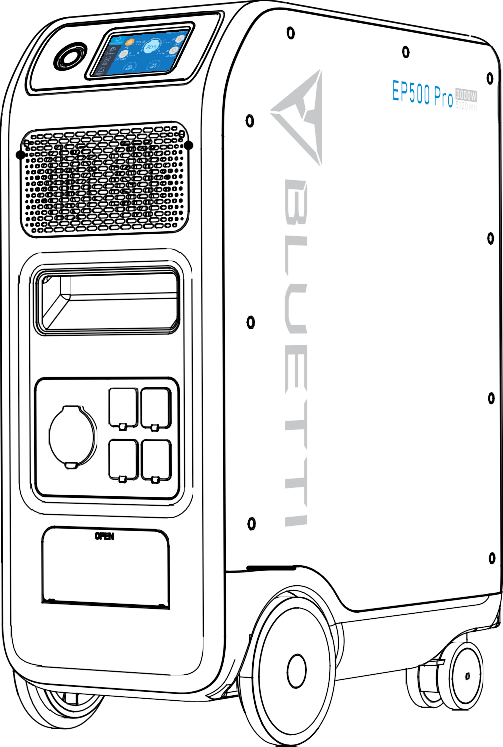 Керівництво користувачаЗмістПросто увімкнітьEP500Pro ВступВступBLUETTI пишається тим, що захоплює світ накопичувачів енергії, випускаючи свою першу серію систем накопичення енергії для дому - EP500Pro на чотирьох плавних транспортувальних колесах. EP500Pro не була розроблена як велика сонячна батарея, що встановлена на стіні чи в гаражі. BLUETTI EP500Pro була розроблена не тільки у вигляді мобільного ДБЖ, який не потребує встановлення, і який можна легко перемістити в потрібне місце за потреби, але також в якості резервної системи живлення, яка забезпечує аварійне живлення в разі відключення електроенергії.В системі EP500Pro використовується двоядерний контролер (контролер ARM + контролер DSP), який ідеально поєднує цифрові та аналогові сигнали для управління та керування модулем СТМП, модулем інвертора змінного струму (двонаправлена топологія, підтримка зворотної швидкої зарядки змінного струму), перетворювачем постійного струму на постійний та вбудованої акумуляторної батареї.EP500Pro об’єднує в одне ціле контролер сонячного заряду, контролер заряду змінного струму, інвертор змінного струму, літієву батарею та систему керування батареєю, перетворюючи екологічно нешкідливу сонячну енергію та електроенергію з мережі в чисту енергію, що надсилається до всіх ваших домашніх приладів.Система електростанції EP500Pro підходить для територій з дефіцитом електроенергії або нестабільним електропостачанням, а також для електропостачання в надзвичайних ситуаціях у районах без стабільного електропостачання, таких як ізольовані острови та кордони.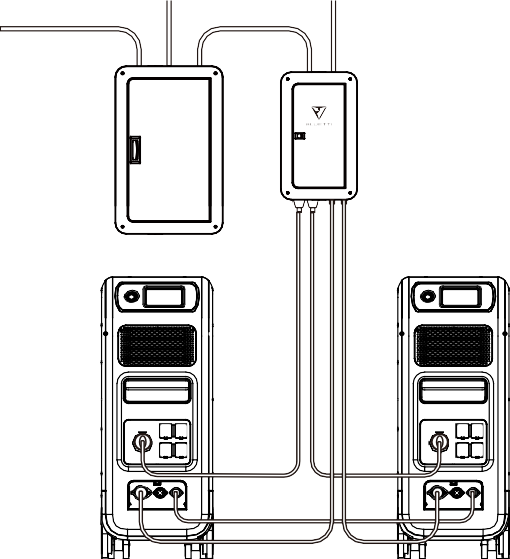 (EP500Pro мережева домашня система резервного живлення)BLUETTIСкороченняСКБ: Система керування батареєюСТМП: Стеження за точкою максимальної потужностіСЗ: Стан зарядуДБЖ: Джерело безперебійного живленняЗ.С.: Змінний струмП.С.: Постійний струмФЕ: Зарядка сонячних панелей (фотоелектричних)Мережа: Електропостачання будинку від комунального підприємстваT500: Додатковий зарядний пристрій на 500 ВтГР: Глибина розрядкиЕко-режим: Режим енергозбереження для EP500Pro, вихідні порти змінного струму автоматично вимикаються, якщо навантаження становить менше 30 Вт протягом 4 годин.Загальні інструкції з техніки безпекиБудь ласка, перед початком роботи прочитайте цей посібник.Щоб встановити мережеву систему живлення, яка передбачає підключення проводів важливого обладнання від основної електричної коробки до допоміжної панелі BLUETTI, потрібно залучення ліцензованого електрика (додаткова опція).НЕ розташовуйте EP500Pro поблизу джерел тепла. Забороняється використовувати EP500Pro в середовищі з легкозаймистим, вибухонебезпечним газом або димом.НЕ намагайтеся замінити внутрішню батарею або будь-які інші компоненти EP500Pro, крім авторизованого персоналу. Всередині агрегату немає деталей, що потребують обслуговування користувачем.НЕ використовуйте у вологих умовах. Якщо EP500Pro стало вологим, то перед використанням дайте йому повністю висохнути.Під час використання забезпечте належну вентиляцію та не закривайте отвори вентилятора. Недостатня вентиляція може призвести до незворотного пошкодження обладнання.Нічого НЕ кладіть на електростанцію під час зберігання або використання.НЕ пересувайте пристрій під час роботи, оскільки вібрація та раптові удари можуть призвести до погіршення з’єднання з обладнанням усередині.Попередження:НЕ вставляйте сторонні предмети в порти EP500Pro (змінного струму, постійного струму та вентиляційні отвори). EP500Pro генерує таку ж потенційно летальну електроенергію змінного струму, що й побутова розетка. Використовуйте EP500Pro обережно та тримайте дітей подалі від нього.Просто увімкнітьУ разі пожежі для виробу підходить тільки вогнегасник із сухим порошком.З метою безпеки використовуйте тільки оригінальний зарядний пристрій і кабелі, що призначені для обладнання. Ми не несемо відповідальності за пошкодження, спричинені стороннім обладнанням, і можемо скасувати вашу гарантію.Встановлення (для мережевої системи)Перш ніж торкатися будь-якої поверхні провідника або клеми, виміряйте напругу в точці контакту, щоб переконатися, що немає небезпеки ураження електричним струмом.Після встановлення обладнання непотрібні пакувальні матеріали, такі як картон, піна, пластик, кабельні стяжки тощо, повинні бути видалені із зони обладнання.Будь ласка, тримайте сторонніх людей подалі від обладнання, за винятком тих, хто працює з обладнанням.Інструменти, що використовуються, повинні бути ізольованими та захищеними від ударів.Всі отвори під проводку необхідно загерметизувати. Для закриття прокладених отворів, використовуйте тільки вогнестійкий розчин або кришку.Категорично забороняється змінювати, пошкоджувати або приховувати логотип і табличку з назвою на обладнанні.Встановлюючи пристрій, використовуйте відповідні інструменти для затягування гвинтів.Під час монтажу суворо заборонено виконувати роботи під напругою.Перед початком роботи обладнання слід закріпити на підлозі або інших стійких об’єктах, таких як стіни або, можливо, на монтажних кронштейнах, якщо це необхідно.Забороняється промивати водою будь-які електричні компоненти всередині та зовні шафи.Не змінюйте та не модифікуйте конструкцію, послідовність встановлення тощо обладнання без попереднього дозволу.Безпека персоналуПерсонал, відповідальний за встановлення та технічне обслуговування обладнання, повинен спочатку пройти відповідне навчання для розуміння різних запобіжних заходів та правильних методів роботи.Навчений персонал: персонал, який пройшов відповідну технічну підготовку та має необхідний досвід, щоб усвідомлювати небезпеку, яка може загрожувати йому під час виконання робіт, і може вжити заходів, щоб зменшити небезпеку для себе чи іншого персоналу до найнижчої межі.Заміну обладнання або частин (включно з програмним забезпеченням) мають виконувати обізнаний або уповноважений персонал.BLUETTIВимоги до персоналуПерсонал, відповідальний за встановлення та технічне обслуговування обладнання, повинен спочатку пройти відповідне навчання для розуміння різних запобіжних заходів та правильних методів роботи.Навчений персонал: персонал, який пройшов відповідну технічну підготовку та має необхідний досвід, щоб усвідомлювати небезпеку, яка може загрожувати йому під час виконання робіт, і може вжити заходів, щоб зменшити небезпеку для себе чи іншого персоналу до найнижчої межі.Заміну обладнання або частин мають виконувати обізнаний або уповноважений персонал.Антистатичні вимогиВстановлюючи допоміжну панель разом із основною панеллю, ви повинні одягнути антистатичні рукавички або антистатичний браслет, перш ніж торкатися пристрою. Інший кінець антистатичного браслета має бути належним чином заземлений. Не торкайтеся будь-яких оголених компонентів безпосередньо руками.СвердлінняПід час свердління отворів у стіні або в землі необхідно дотримуватися наступних заходів безпеки:Категорично заборонено свердлити отвори в обладнанні. Свердління може змінити та пошкодити електромагнітне екранування обладнання, внутрішніх компонентів і кабелів. Ризик попадання металевої стружки в пристрій може спричинити коротке замикання на друкованій платі.Під час свердління отворів надягайте захисні окуляри та рукавички.Інструмент має бути екранованим і захищеним під час процесу свердління, щоб запобігти потраплянню сміття всередину обладнання. Після свердління будь-яке сміття, яке могло потрапити на обладнання, слід видалити та очистити.Вимоги до середовища встановленняПід час роботи обладнання не блокуйте вентиляційні отвори або систему розсіювання тепла, щоб запобігти появі високих температур та/або пожежі.Обладнання слід встановлювати подалі від рідин. Забороняється встановлювати його поблизу або під водопровідними трубами, вентиляційними отворами та в інших місцях, схильних до утворення конденсату.Забороняється встановлювати пристрій під трубами, вікнами або іншими подібними місцями, схильними до протікання води, щоб запобігти потраплянню рідини всередину обладнання. Недотримання цієї вимоги може призвести до короткого замикання.Просто увімкнітьЯкщо всередині пристрою виявлено рідину, користувач повинен негайно вимкнути живлення.Приміщення обладнання має бути належним чином ізольоване, а стіни та підлога мають бути вологонепроникними.Що в коробціСтандартні аксесуари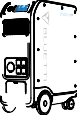 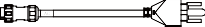 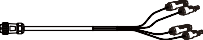 Додаткові аксесуари для покупки продаються на BLUETTIPOWER.COM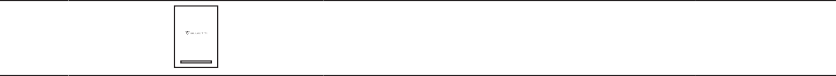 BLUETTI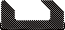 Просто увімкнітьДодатокПерш ніж підключати EP500Pro до додатку BLUETTI, переконайтеся, що для налаштувань Bluetooth і Wi-Fi встановлено значення «УВІМКНЕНО».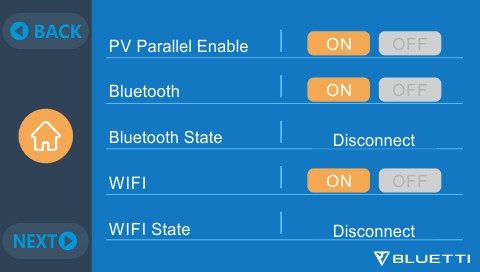 (Домашня сторінка - Налаштування - Далі - Далі)Крок 1:Будь ласка, знайдіть «BLUETTI» в App Store (для пристроїв IOS) або Google Play (для пристроїв Android), щоб завантажити додаток BLUETTI для дистанційного керування EP500Pro.EP500Pro можна керувати через Bluetooth або Wi-Fi. Щоб активувати дистанційне керування, запустіть додаток BLUETTI і клацніть значок «ЛОГІН», щоб «ЗАРЕЄСТРУВАТИ» свій обліковий запис BLUETTI та введіть відповідну інформацію, щоб продовжити.Перевірте свою електронну пошту, яку ви використовували в додатку BLUETTI, на наявність коду підтвердження, надісланого від BLUETTI, BLUETTIі введіть код активації, який міститься в електронному листі, щоб активувати обліковий запис BLUETTI.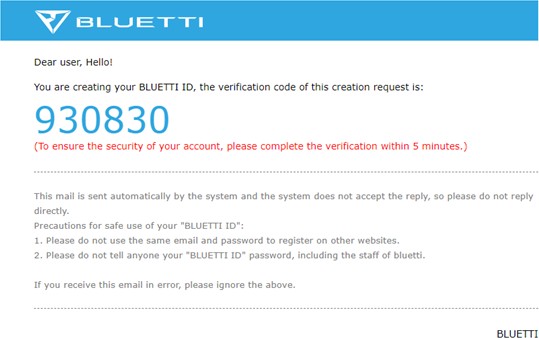 Крок 2:Відскануйте унікальний QR-код на EP500Pro, щоб додати пристрій до списку доступних пристроїв у додатку, і заповніть його паролем вашої мережі 2.4G Wi-Fi, щоб активувати функцію зв’язку EP500Pro для синхронізації даних.Для підключення Bluetooth натисніть «ПІДКЛЮЧИТИ» на головній сторінці, щоб підключити EP500Pro до вашого телефону через Bluetooth, виберіть номер серії своїх пристроїв. Будь ласка, натисніть «налаштування-інформація про виріб» на EP500Pro, щоб переглянути номер серії вашого пристрою.Просто увімкнітьОсновну інформацію можна переглянути після успішного підключення пристрою до додатку.Натисніть «значок інструмента», щоб налаштувати поточний режим роботи та параметри вашого EP500Pro у розділі «Налаштування».Додаток BLUETTI підтримує функцію «Оновлення прошивки», яка надає доступ до останніх оновлень програмного забезпечення для подальшого функціонування, покращень і виправлень.BLUETTI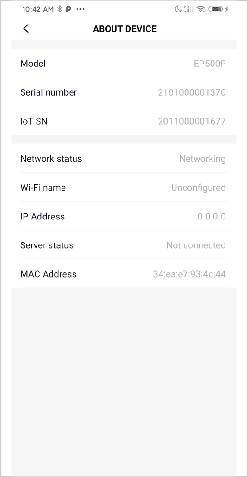 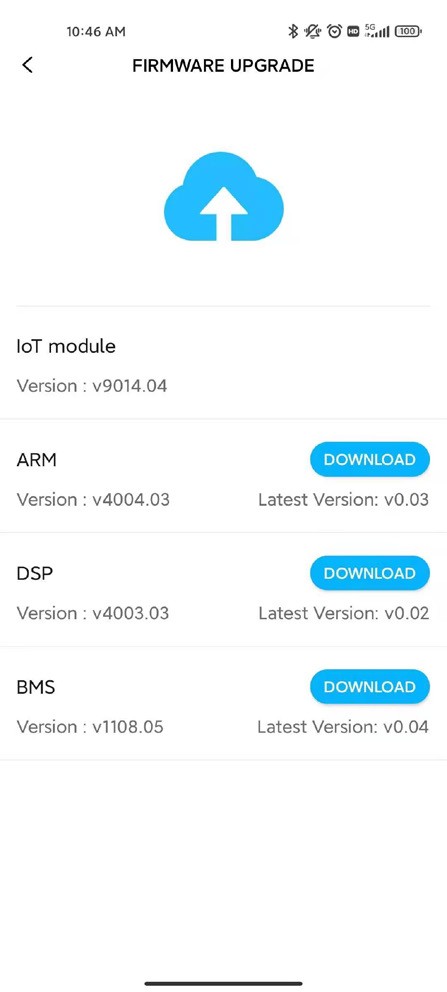 Примітка: Тримайте телефон на відстані 5 м від EP500Pro для кращого з’єднання під час оновлення.Крім того, якщо до додатку BLUETTI не вдається підключитися через Інтернет. Торкніться «Налаштування» на домашній сторінці телефону та прокрутіть униз, доки не з’явиться додаток BLUETTI (IOS). Торкніться «Налаштування» на домашній сторінці телефону, торкніться «Керування додатками» та виберіть BLUETTI (Android). Торкніться значка BLUETTI та переконайтеся, що дозволи «Бездротовий зв’язок і передача даних» увімкнено.Користувач не може увімкнути EP500Pro через додаток BLUETTI.Просто увімкнітьОсобливості EP500Pro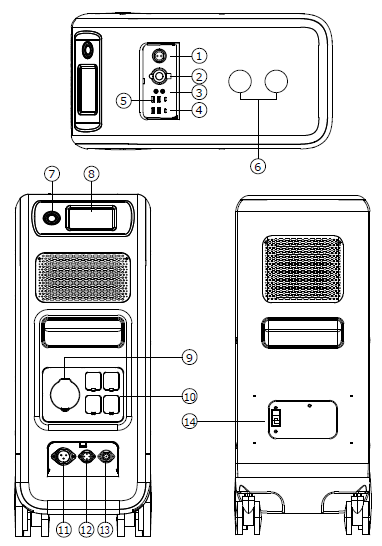 01 Порт 12В/30A02 Порт прикурювача 12 В/10 А03 Порт 12В/10A DC552104 USB-C (підтримується протокол PD3.0)05 USB-A06 Бездротова зарядна панель07 Кнопка увімкнення08 Сенсорний екран09 Вихідний порт змінного струму (30A макс.)10 Вихідний порт змінного струму (20A макс.)11 Вхідний порт змінного струму12 Вхідний порт DC1/DC213 Інтерфейс зв'язку14 Головний перемикач батареїЗапуск та вимкненняBLUETTI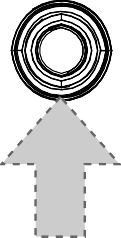 Увімкніть головний перемикач живлення, розташований на задній панелі EP500Pro.Увімкнення: Тривале натискання кнопки увімкнення. Індикатор кнопки увімкнення засвітиться.Вимкнення: Тривале натискання кнопки увімкнення. Світлодіодний індикатор кнопки увімкнення вимкнеться.EP500Pro увімкнеться автоматично після вимкнення, коли буде подана зарядка від мережі та/або фотоелектрична зарядка.Перемикач живлення постійного та змінного струму доступний на сенсорному екрані. Натисніть кнопку «DC ON/OFF» та/або кнопку «AC ON/OFF», щоб увімкнути/ вимкнути вихід постійного/ змінного струму.Просто увімкнітьІнтерфейс користувачаОсновний інтерфейсПорада:РК-дисплей із резистивним сенсорним екраном, для якого рекомендовано спочатку злегка натиснути кінчиком нігтя, доки він не подасть звуковий сигнал при реєстрації натискання. (ПРИМІТКА: Звуки сенсорного екрану можна вимкнути в меню налаштувань).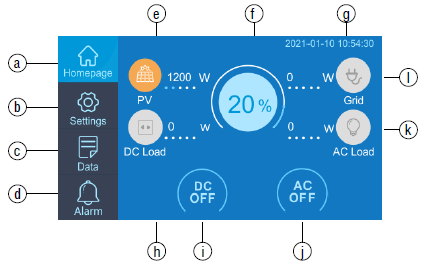 a. Домашня сторінкаb. Налаштування c. Даніd. Аварійний сигналe. Інформація про ФЕ зарядку f . Інформація про СКБg. Дата/часh. Інформація про потужність П.С. i. Увім./вимк. П.С.j. Увім./вимк. З.С.k. Інформація про потужність З.С.l. Інформація про зарядку З.С.НалаштуванняКористувач може налаштувати робочий режим EP500Pro і налаштувати такі параметри обладнання, як мова, напруга, частота, струм (режим мережі UPS), тип роботи, дата/час тощо.Натисніть кнопку «Налаштування» на головній сторінці, щоб увійти в інтерфейс налаштувань.7.2.1. Вихідна напруга та частота змінного струмуПРИМІТКА: ПЕРЕД першим використанням EP500Pro перевірте вихідну напругу, частоту та інші параметри. Версію EP500Pro 100-120 В змінного струму не можна налаштувати на вихід 220-240 В змінного струму.BLUETTIВихідну частоту та напругу можна налаштувати, лише коли змінний струм ВИМКНЕНО (торкніться значка змінного струму на домашній сторінці, щоб вимкнути вихід змінного струму, якщо він увімкнений).Список стандартної вихідної напруги та частоти в 5 регіонах або країнах. Ви можете натиснути на екран, щоб встановити необхідні параметри.Вихід для Японії: 100 В/50 Гц або 60 ГцВихід для США: 120 В/60 ГцВихід для Австралії: 240 В/50 ГцВихід для ЄС/ Виликобританії: 220 В/50 Гц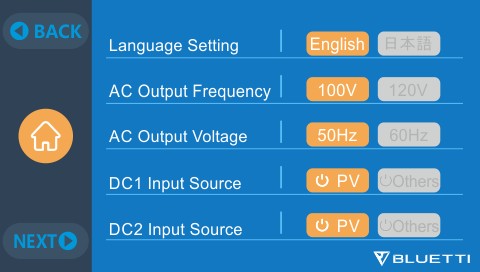 7.2.2 Джерело входу постійного струмуДжерело входу постійного струму: EP500Pro інтегрує подвійне СТМП і розділяє джерело входу постійного струму на DC1 і DC2 паралельно. DC1 позначає першу групу джерела постійного струму згідно міткам, що зазначені на штекері MC4 ФЕ зарядних кабелів:DC1 PV+ і DC1 PV-, DC2 PV+ і DC2 PV-. DC1/DC2 складається як з позитивного, так і з негативного полюсів штекерів MC4.І DC1, так і DC2 можна встановити на сенсорному екрані як джерело входу: (Домашня сторінка - Налаштування- Джерело входу DC1/DC2).Можна встановити на екрані: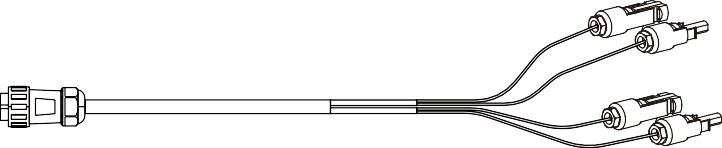 (Домашня сторінка - Налаштування - Джерело входу DC1/DC2)DC1 PV+/PV-DC2 PV+/PV-Просто увімкніть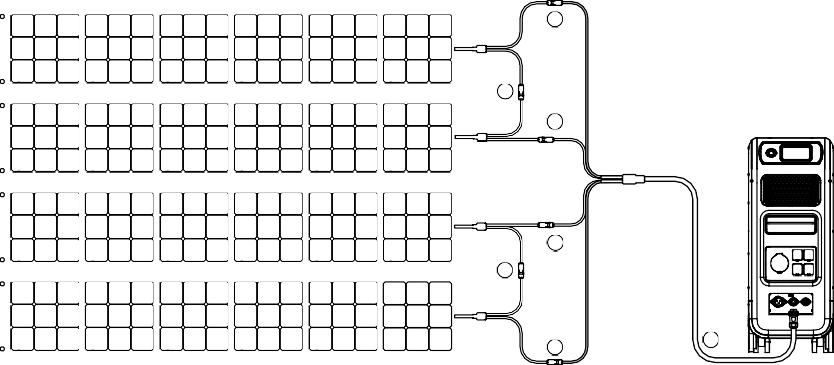 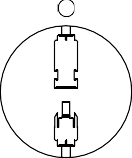 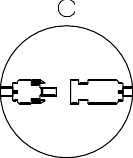 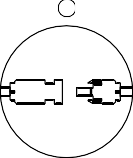 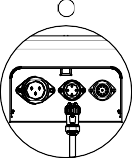 a, Послідовно підключіть свої сонячні батареї до фотоелектричного зарядного кабелю.б, Підключіть штекер Aviation до середнього вхідного порту (CP2) на EP500Pro.Налаштування мови та ЕКО-режимНатисніть значок «Англійська» або «Японська», щоб встановити системну мову за замовчуванням, яка буде відображатися на вашому EP500Pro.ЕКО: Коли ЕКО-режим увімкнено, якщо вихідна потужність змінного струму становить менше 30 Вт протягом 4 годин, порти змінного струму будуть вимкнені для економії енергії.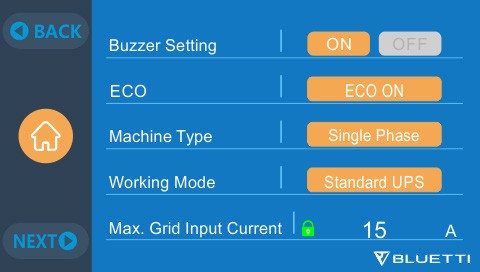 BLUETTIТип пристрою (для налаштування розділеної фази, винятково для версії 100-120 В)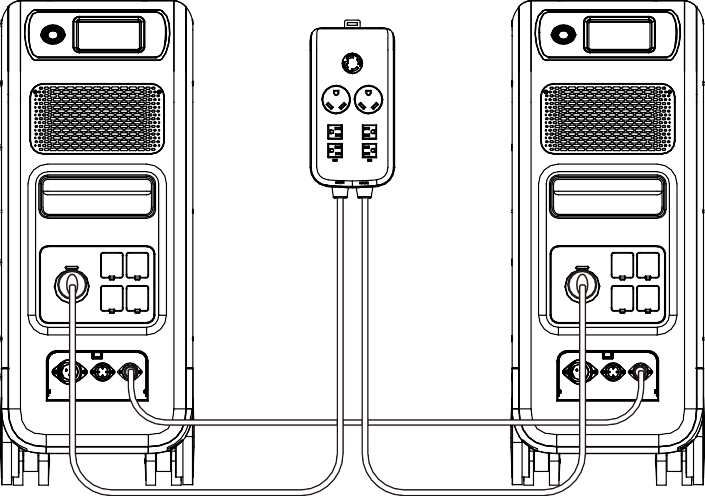 Будь ласка, зверніться до розділу 11 щодо детального встановлення.Робочий режим (Домашня сторінка - Налаштування - Далі - Робочий режим) Поради: EP500Pro буде встановлено як стандартний режим ДБЖ за замовчуванням.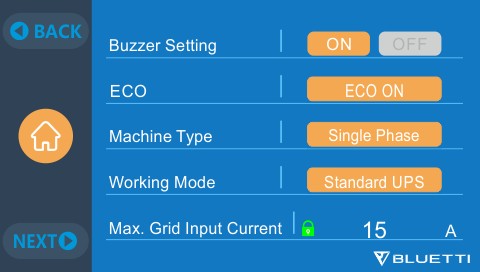 Всього в налаштуваннях можна вибрати чотири режими роботи:Стандартний режим ДБЖ: Режим роботи за замовчуванням (автономний режим).Режим пріоритету ФЕ: Рекомендовано для приміщень зі стабільним електропостачанням.Режим контролю часу: Підходить для зон з піковим та непіковим навантаженнями для економії грошей.Індивідуальний режим: Налаштовані параметри для кращої взаємодії з користувачем. Детально про налаштування режиму ДБЖ див. у розділі 10 ДБЖ.Просто увімкнітьМакс. вхідний струм мережіПеревірте технічні характеристики вашої мережі, розеток, з’єднань, проводів тощо, щоб визначити максимально допустимий струм, який може споживати EP500Pro. BLUETTI не несе відповідальності за будь-які збитки, травми або будь-яку іншу юридичну відповідальність, понесену прямо чи опосередковано внаслідок змін, внесених до цього налаштування.Макс. вхідний струм мережі: обмеження макс. струму мережі, коли струм перевищує задане значення, EP500Pro візьме заряд у джерела живлення ланцюга.Примітка: Діє лише тоді, коли EP500Pro підключено до мережі. Значення попередньо встановлено на 15 A.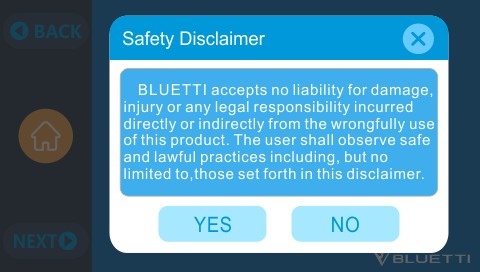 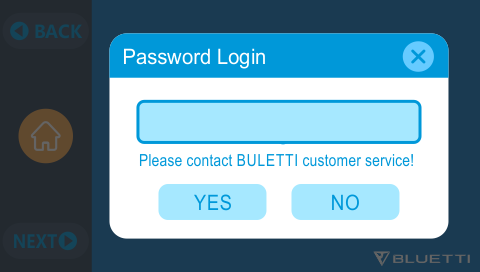 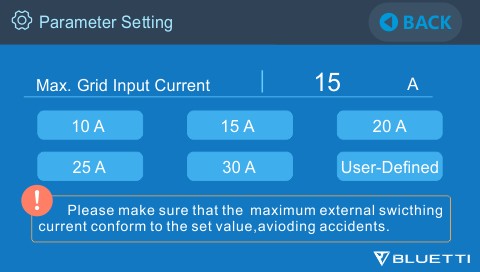 Дата та час, звук дотику та яскравість підсвічуванняТоркніться кожного відповідного параметра дати та часу, щоб установити дату та час відповідно до вашого місцевого часового поясу.Торкніться, щоб увімкнути/ вимкнути звуки дотику.Ви можете змінити яскравість підсвічування сенсорного РК-дисплея за допомогою повзунка на екрані.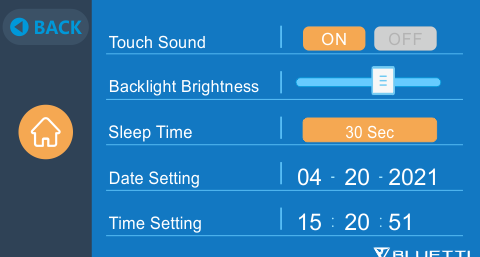 З’єднання Bluetooth і Wi-FiЗ’єднання Bluetooth і Wi-Fi можна УВІМКНУТИ або ВИМКНУТИ, торкнувшись значка УВІМК. і ВИМКН. для будь-якої функції.Користувач не може підключити EP500Pro до додатку BLUETTI, якщо функції Wi-Fi і Bluetooth вимкнено.BLUETTI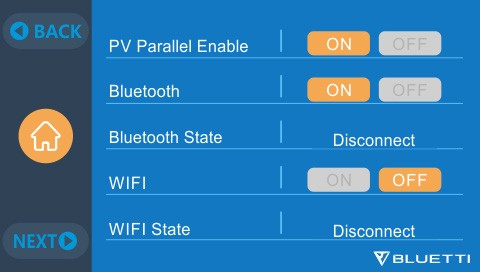 ДаніУ розділі «Дані» ви можете переглянути інформацію про виріб, інформацію про інвертор і зарядний пристрій, технічне обслуговування СКБ та історію аварійних сигналів/ збоїв, вибравши кожну відповідну кнопку.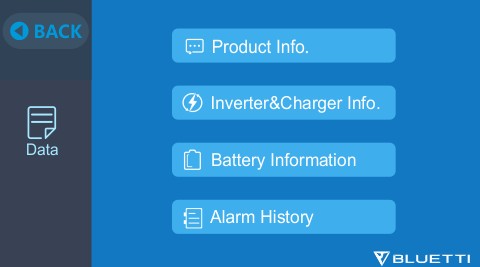 Інформація про вирібНатисніть кнопку «Інформація про виріб», щоб переглянути модель виробу, серійний номер, версію програмного забезпечення для керування, версію програмного забезпечення для моніторингу, версію програмного забезпечення для моніторингу СКБ та версію програмного забезпечення для відображення.Серійний номер (СН) також можна використовувати для підключення до додатку BLUETTI вручну.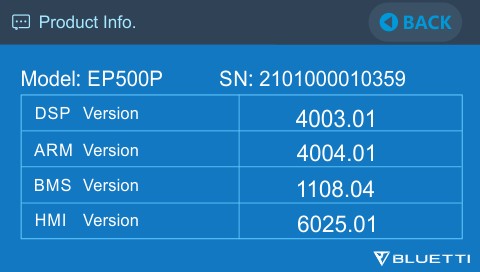 Інформація про інвертор і зарядний пристрійПросто увімкнітьНатиснувши кнопку «Інформація про інвертор і зарядний пристрій», користувач може переглянути робочий стан фотоелектричної зарядки, зарядки від перехідника, вихід постійного струму та вихід змінного струму. До цього розділу також можна отримати доступ безпосередньо за допомогою значка швидкого доступу на домашній сторінці.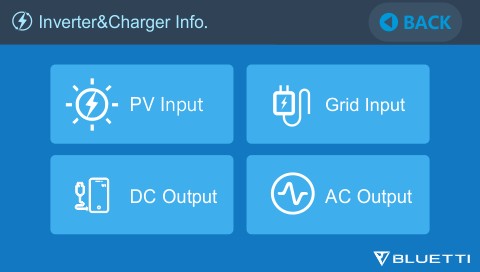 Інформація про батареюНатиснувши кнопку «Інформація про батарею», користувач може переглянути поточну інформацію про стан акумуляторної батареї. До цього розділу також можна отримати доступ безпосередньо за допомогою значка швидкого доступу на домашній сторінці.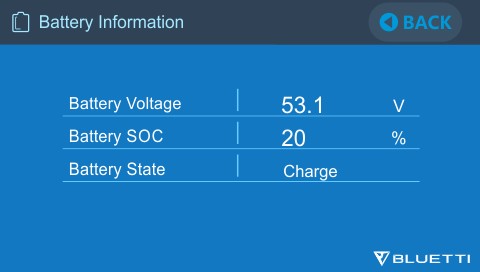 Історія аварійних сигналівНатисніть кнопку «Історія аварійних сигналів», щоб користувач міг переглянути всю інформацію про такі сигнали, що згенеровані пристроєм. Користувач може звернутися до Розділу 14 Усунення несправностей, щоб перевірити відповідні рішення.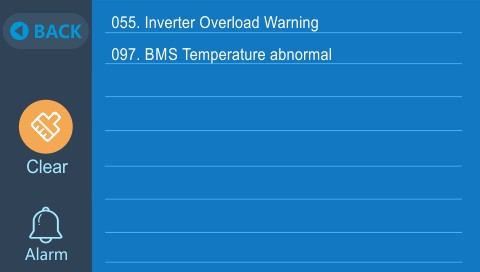 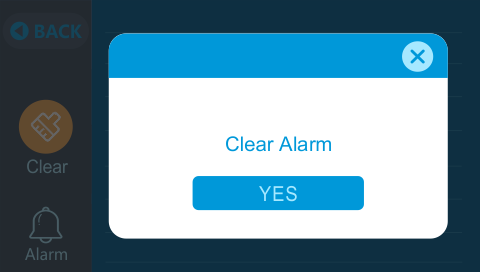 Як підзарядити EP500Pro (ВХІД)BLUETTIEP500Pro містить два зарядні порти, через які можна заряджати різними способами. Вони описуються в трьох різних розділах відповідно до портів, які підключаються.Ці два порти називаються Авіаційний зарядний порт 1 [CP1] і Авіаційний зарядний порт 2 [CP2].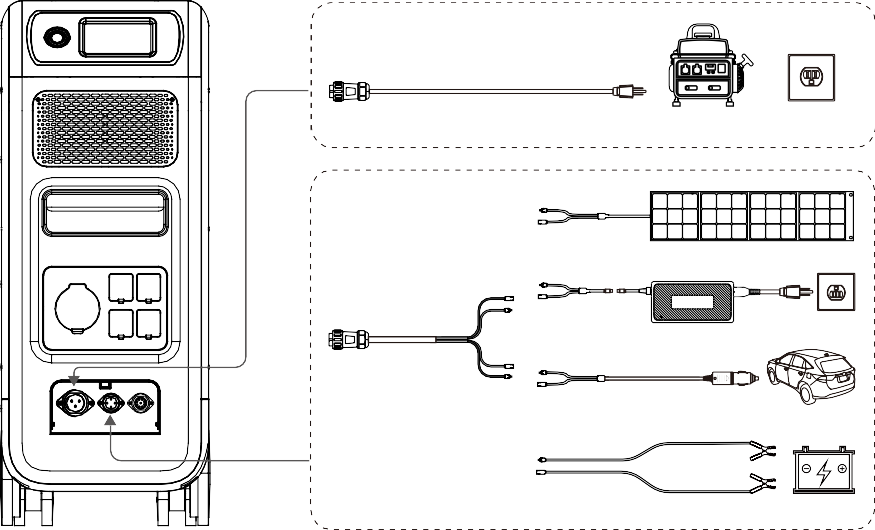 CP1 (Перший зарядний порт)Вивід3Вивід2Вивід1Вивід1:L Вивід2:N Вивід3:PE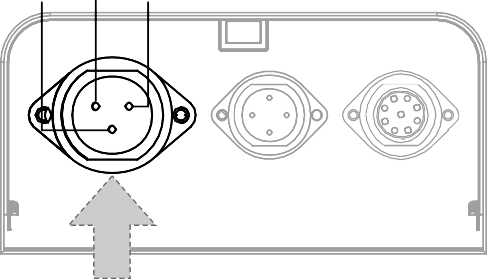 Метод зарядки 1: Від настінної розетки (через кабель для зарядки змінного струму)Підключіть EP500Pro від CP1 за допомогою кабелю для зарядки змінного струму до настінної розетки @1500Вт/100В змінного струму, @1800Вт/120В змінного струму макс.Просто увімкнітьПроцес зарядки автоматично припиниться, коли він досягне 100% ємності. Крім того, ви можете вибрати доступ до допоміжної панелі BLUETTI або розетки L14-30, максимальна дозволена потужність зарядки становитиме до 3000 Вт.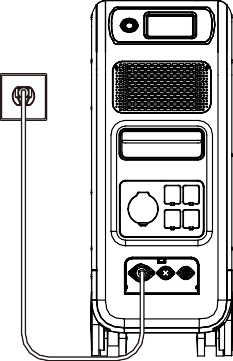 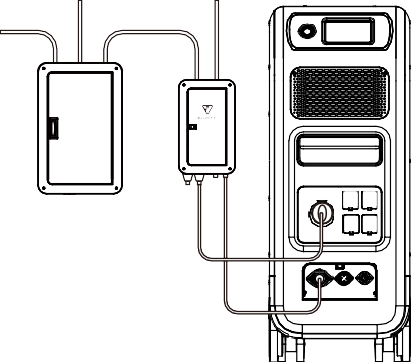        Зарядка через розетку                  Зарядка через допоміжну панельМетод зарядки 2: Від генератора (бензинового, пропанового або дизельного)Підключіть EP500Pro від CP1 за допомогою кабелю зарядки від генератора (продається окремо) до виходу змінного струму генератора. Процес зарядки автоматично припиниться, коли він досягне 100%.Необхідна вихідна потужність вашого генератора має перевищувати макс. вхідну потужність вхідного порту змінного струму EP500pro. Також рекомендується генератор із з виходом з немодульованою синусоїдальною хвилею (наприклад, інверторні генератори)Межа напруги:85-110В З.С./ Японія (100В З.С.), 102-132В З.С./США(120В З.С.), 207-253В З.С./ЄС/Великобританія/Австралія.Обмеження частоти: 47 Гц-53 Гц (50 Гц), 57 Гц-63 Гц (60 Гц).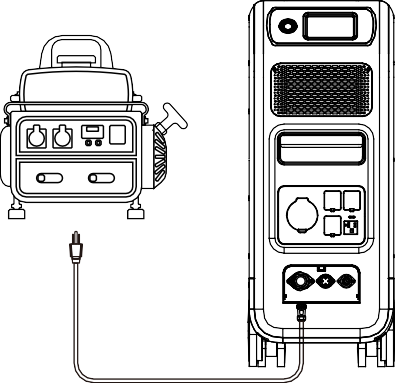 (Зарядка через генератор)CP2 (Другий зарядний порт)BLUETTIВивід4Вивід3Вивід1Вивід2Вивід1:DC1 PV+ Вивід2:DC2 PV+ Вивід3:DC1 PV- Вивід4:DC2 PV-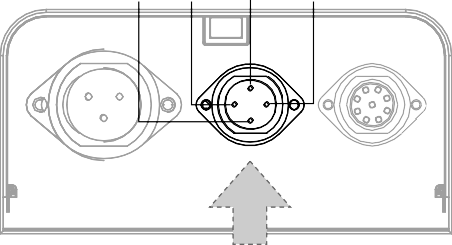 Метод зарядки 3: Сонячні панелі (через 4-контактний кабель aviation-MC4)Для звичайних сонячних панелей:EP500Pro (подвійне СТМП) підтримує два способи ФЕ зарядки зі звичайними портативними панелями та жорсткими панелями.Максимальний струм для одного ланцюга: 12A. Діапазон напруги: 12-150В:Макс. вхідна потужність: 2400Вт.Користувач може підключити 4-6 штук сонячних панелей PV200 до портів MC4 сонячних панелей за допомогою кабелю MC4-Aviation (рис. 1/2/3).Підключіть авіаційний штекер до середнього вхідного порту EP500Pro (рис. 4).Увійдіть у «Налаштування» на сенсорному екрані, щоб встановити джерело входу постійного струму на «ФЕ».Примітка: Виберіть джерело входу DC1 або DC2 відповідно до певних кабелів постійного струму (перевірте етикетку на кабелі № 3), які ви підключаєте.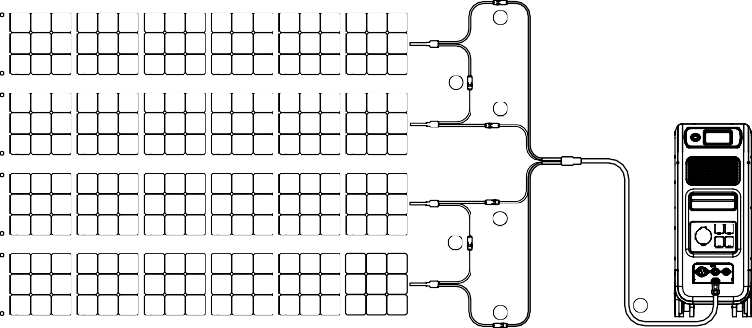 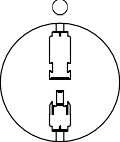 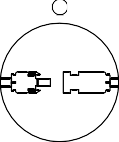 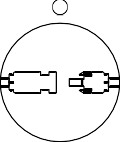 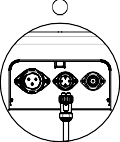 (Прості кроки до сонячної зарядки)Просто увімкнітьДля дахових/жорстких панелей:Якщо ви обираєте панелі на даху в якості джерела сонячної енергії для підзарядки EP500Pro, підключіть свою панель на даху за допомогою MC4-Aviation до EP500Pro через ФЕ понижуючий модуль, щоб завершити встановлення.Фотоелектричний модуль (додаткові аксесуари) потрібен для зниження напруги, якщо напруга розімкнутого ланцюга, створена панелями на даху, перевищує межу, яку може витримати EP500Pro: 12-150В постійного струму, 12A*2.Цей фотоелектричний модуль не працює з сонячними панелями з вбудованими мікроінверторами та напругою розімкнутого ланцюга понад 550 В.Перегляньте канал BLUETTI на Youtube: Офіційний канал BLUETTI з детальною відеоінструкцією.(ФЕ понижуючий модуль)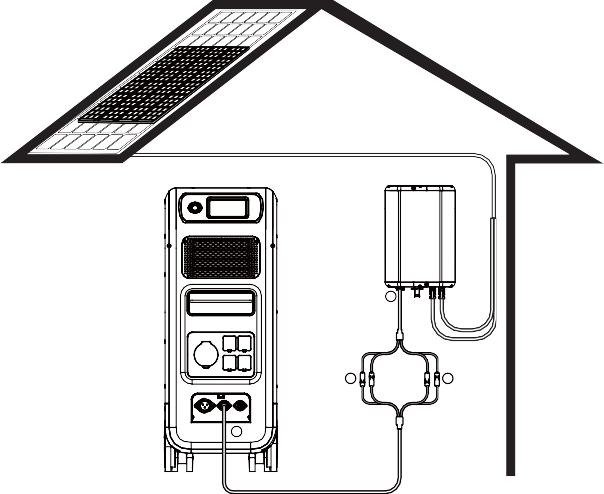 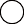 d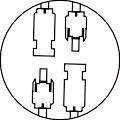 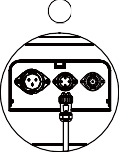 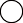 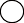 b	c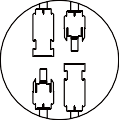 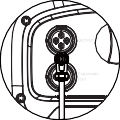 aВихідний кабель постійного струму до EP500ProВід полюсів DC1 до полюсів PV1Від полюсів DC2 до полюсів PV2Вихідний кабель постійного струму до D300SСпосіб зарядки 4: зарядка від автомобіляУвімкніть EP500Pro.Підключіть автомобільний зарядний кабель з MC4 до авіаційного кабелю (кабель № 3)Підключіть автомобільний зарядний кабель до CP2 і роз’єму прикурювача на вашому автомобілі.Увійдіть у «Налаштування» на сенсорному екрані, щоб встановити джерело входу постійного струму на «Інше». Примітка: Виберіть джерело входу DC1 або DC2 відповідно до певних кабелів постійного струму (перевірте етикетку на кабелі № 3), які ви підключаєте.BLUETTI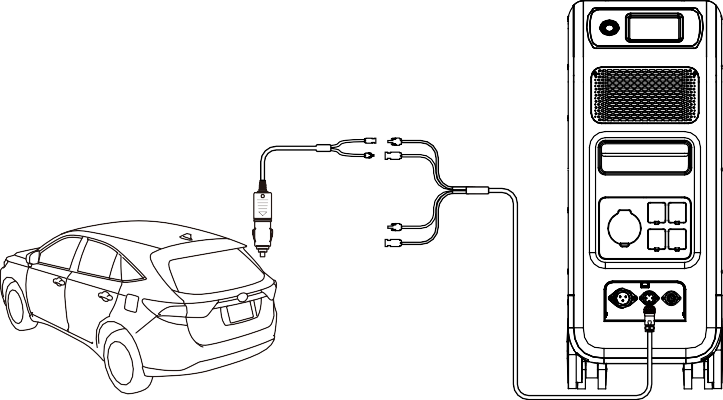 Метод зарядки 5: Зарядка від свинцево-кислотного акумулятораПід’єднайте до позитивного та негативного полюсів батареї за допомогою затискача для зарядки від акумулятора (розрізняйте позитивні та негативні полюси акумулятора, червона головка на акумуляторі - це позитивний полюс, а чорна головка - негативний полюс).Увійдіть у «Налаштування» на сенсорному екрані, щоб встановити джерело входу постійного струму на «Інше». Примітка: Виберіть джерело входу DC1 або DC2 відповідно до певних кабелів постійного струму (перевірте етикетку на кабелі № 3), які ви підключаєте.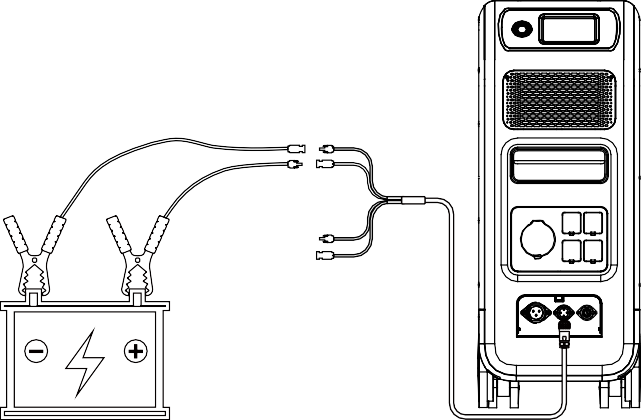 Просто увімкнітьПодвійна зарядка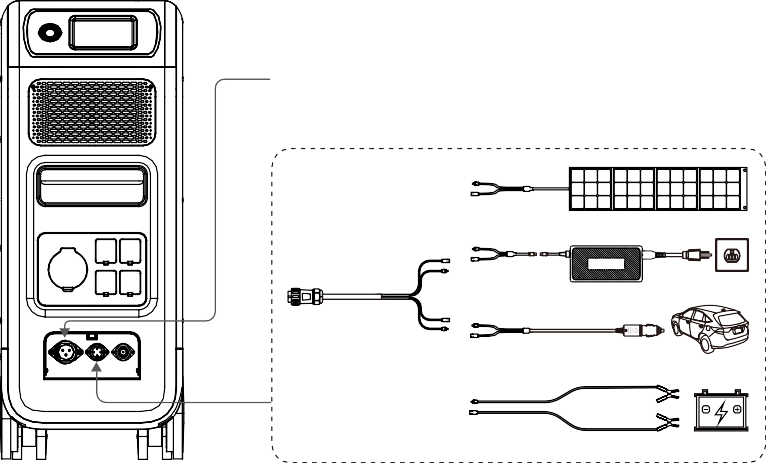 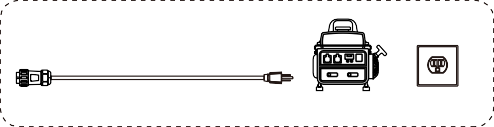 Метод зарядки 6: Підтримує зарядку EP500Pro за допомогою CP1 і CP2 одночасно. Ви можете використовувати будь-які способи зарядки, перелічені раніше, одночасно, щоб максимізувати споживану потужність зарядки.Для вашої зручності вони знову наведені тут. Виберіть метод подвійної зарядки для CP1 і CP2.Зарядний порт CP1 Виберіть:Спосіб 1: Зарядний кабель GEN Спосіб 2: Кабель зарядки змінного струмуЗарядний порт CP2 Виберіть:П.С. Вхід 1:Спосіб а: Сонячні панелі (Встановіть джерело входу DC 1 як «ФЕ» у «Налаштуваннях»). Спосіб б: Перехідник T500 (встановіть джерело входу DC 1 як «Інші» в «Налаштуваннях»).Спосіб в: Автомобільний зарядний пристрій 12/24 В/акумулятор (встановіть джерело входу DC 1 як «Інші» в «Налаштуваннях»).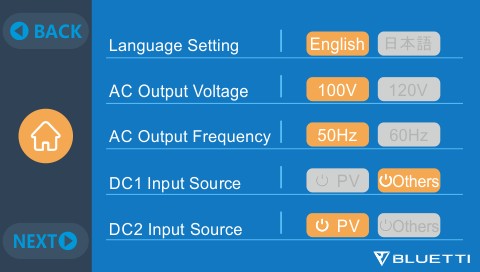 BLUETTIASTM Вхід2:Спосіб а: Сонячні панелі (Встановіть джерело входу DC 2 як «ФЕ» у «Налаштуваннях») Спосіб б: Перехідник T500 (встановіть джерело входу DC 2 як «Інші» в «Налаштуваннях»).Спосіб в: Автомобільний зарядний пристрій 12/24 В/акумулятор (встановіть джерело входу DC 2 як «Інші» в «Налаштуваннях»).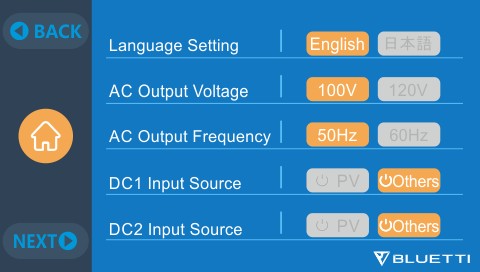 Спосіб г: ФЕ паралельний (ФЕ паралельний потрібно встановити в «Налаштуваннях»)Як розрахувати час зарядки EP500Pro5120 Вт·год/ загальна потужність підзарядки + 0,5~1 год (час зарядки) = оцінка часу повної зарядкиНаприклад: Загальна потужність підзарядки становить 1100 Вт (500 Вт + 600 Вт), яка одночасно заряджається від мережі змінного струму та другого перехідника, приблизний час становитиме 5,13-5,63 години.Просто увімкнітьРозрядка (ВИХІД)Тривалість роботи EP500Pro залежить від багатьох факторів, таких як температура навколишнього середовища, швидкість розряду, ємність батареї тощо.Вихідний портВихідний порт змінного струмуEP500Pro оснащено *5 виходами змінного струму (версія для США, Японії) / *3 виходами змінного струму (Австралія, ЄС, Великобританія) з постійною 3000 Вт макс.  загальною вихідною потужністю і здатністю підтримувати стрибки напруги до 6000 Вт.Будь ласка, переконайтеся, що сукупні вимоги до потужності ваших приладів не перевищують ліміт кожного порту.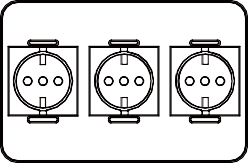 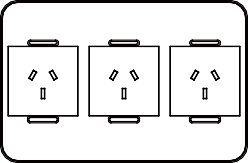 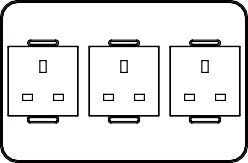 Версія для ЄС3 * 220-240В/20AВерсія для Австралії3 * 220-240В/20AВерсія для Великобританії3 * 220-240В/20AВерсія для Японії/ США 100-120В/20A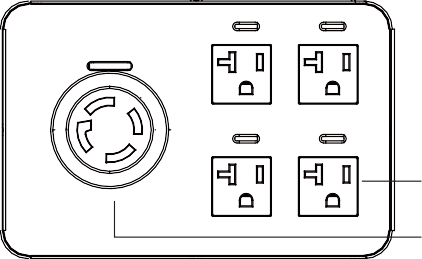 4 Стандартна розетка змінного струму 20A 1 L 14-30 Розетка 30AПРИМІТКА. Обмеження вихідної потужності:3000 Вт для версії ЄС/ Великобританії/ ЄС та розетки L 14-30 для версії США/ Японії. 2000 Вт для стандартної розетки версії США/ Японія.BLUETTI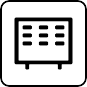 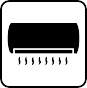 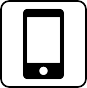 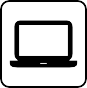 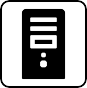 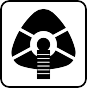 Вихідний порт постійного струму*1 RV порт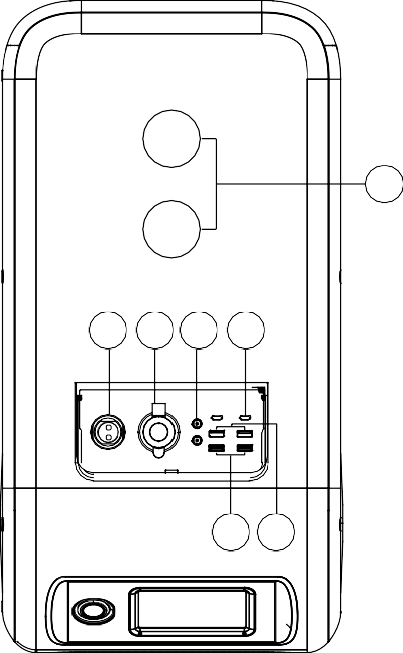 Спеціальний вихідний порт 30A можна широко адаптувати до приладів, ідеально підходить для автофургонів.*1 Порт прикурювачаВихідний порт для пристроїв із відповідним штекером, таких як автомобільний вакуум, мініхолодильник.3. *2 DC 5521Традиційні порти для маршрутизаторів/ камер, непотужного ноутбука тощо*2 USB-CМожна використовувати за допомогою кабелю USB-C – USB-C для заряджання більшості пристроїв на ринку, таких як Pixel Phone, Macbook Pro, при максимальній потужності 100 Вт.*2 USB-A (швидка зарядка)Порти USB-A для швидкої зарядки.*2 USB-AКласичні порти USB-A.*2 Бездротова зарядна панельРозташуйте телефон (якщо підтримується бездротова зарядка) на верхню частину EP500Pro вертикально та увімкніть П.С. на домашній сторінці екрана.Оцінка часу операціїПросто увімкніть(Приблизний час роботи лише для довідки)Як розрахувати час роботи5120 Вт*год * DOD * η / (навантаження, Вт) = час роботи (одиниця: година/час)Якщо я хочу знати, скільки разів можна заряджати Macbook Pro потужністю 96 Вт. 5120 Вт*год * 90% * 90% / 96 Вт = 43 разиЩо таке глибина розрядки (DoD)?Щоб продовжити термін служби батареї, електростанцією встановлено 90% DOD, а це означає, що можна розрядити лише 90% ємності батареї. резервується 10% енергії, щоб уникнути пошкодження батареї через надмірний розряд.η вказує ефективність локального інвертора. DOD=90%, η =90%.BLUETTIДБЖОпис ДБЖДжерело безперебійного живлення або ДБЖ - це електричний апарат, який забезпечує аварійне живлення для потужності у разі збою вхідного джерела живлення або електромережі. ДБЖ відрізняється від допоміжної або аварійної системи живлення або резервного генератора тим, що воно забезпечує майже миттєвий захист від перебоїв вхідного живлення, надаючи енергію, що зберігається в батареях, суперконденсаторах або маховиках. FYI (для вашої інформації)Високий СЗ батареї вказує на межу ємності пристрою, яку можна зарядити від мережі. Якщо ви встановите високий СЗ батареї на 80% у налаштованому режимі, EP500Pro заряджатиметься до 80% від мережі. Решта 20% будуть заряджатися через сонячні панелі (ФЕ). Це дозволяє розрядженому EP500Pro, виступаючий ДБЖ, швидко заряджатися від мережі до певного відсотка перед переходом на зарядку від сонячних панелей, щоб накопичити достатньо енергії для наступного її відключення, але все одно заряджаючись від сонця.Ознайомлення з робочою системою ДБЖ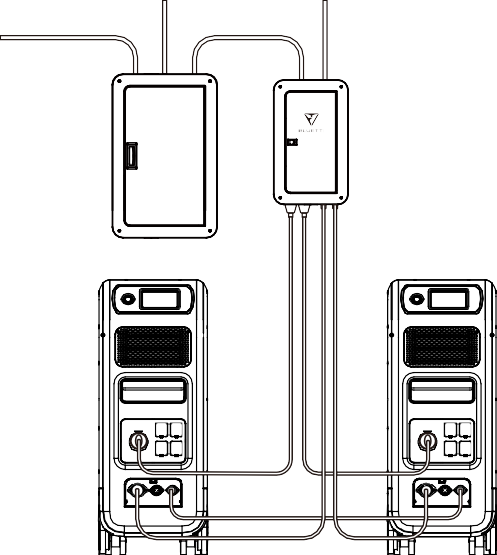 Просто увімкніть(EP500Pro мережева домашня система резервного живлення з допоміжною панеллю та даховими нанелями)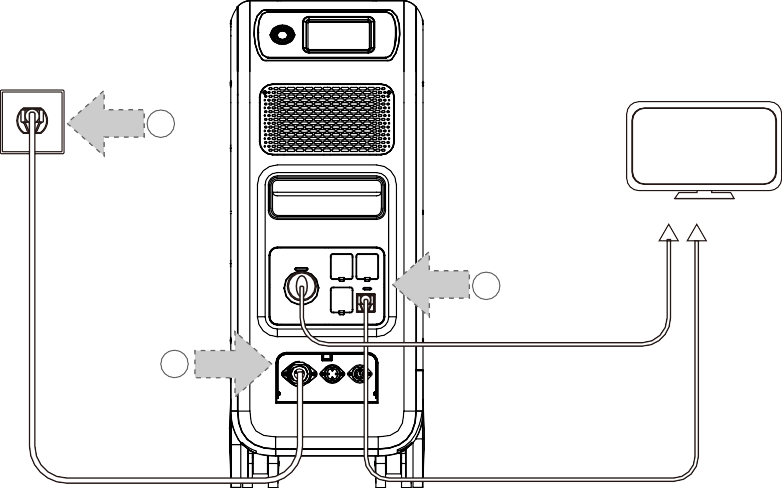 (Штепсельна система аварійного живлення)Увімкніть функцію ДБЖВиберіть «Налаштування» на головному інтерфейсі сенсорного екрану. Виберіть «Далі» та виберіть «Робочий режим», щоб вибрати режим ДБЖ.Режим роботи за замовчуванням - це «стандартний режим ДБЖ».BLUETTI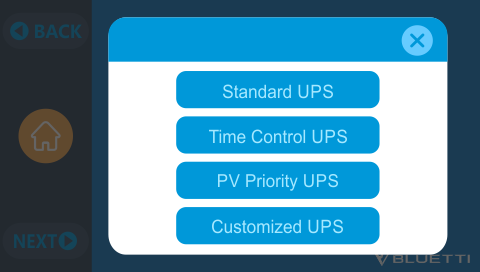 Увімкніть режим роботи ДБЖ10.2.1 Стандартний режим ДБЖОфлайн ДБЖ: Базовий режим роботи ДБЖEP500Pro живитиме ваше навантаження безпосередньо від мережі та підтримуватиме 100% заряд. У разі збою в електромережі EP500Pro перемикається на внутрішні батареї.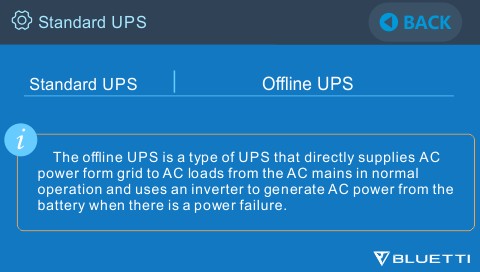 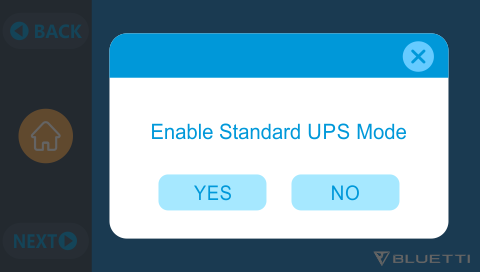  Режим контролю часу ДБЖЦе дозволяє встановити час, протягом якого EP500Pro заряджатиметься від електромережі, і час, протягом якого EP500Pro заряджатиметься від батареї.Час зарядки: Встановіть час зарядки EP500Pro від мережі, щоб уникнути вищих тарифів на електроенергію за час споживання (пікові часи), які зазвичай встановлюються в період непікового навантаження.Час розрядки: Встановіть час використання батарей EP500Pro для живлення навантажень, підключених до вихідного порту змінного струму EP500Pro або допоміжної панелі (можна придбати додатково). Зазвичай встановлюється в пікові години.Налаштування параметрів:Низький СЗ батареї: Коли залишок ємності EP500Pro буде нижче попередньо встановленого стану низького СЗ батареї, EP500Pro припинить живлення навантажень, підключених до вихідних портів змінного струму EP500Pro або допоміжної панелі (можна придбати додатково).Високий СЗ батареї: Максимальну ємність EP500Pro можна заряджати через мережу. Відсоток, що залишився, буде заряджатися від сонячної енергії (ФЕ) або другого перехідника.Просто увімкніть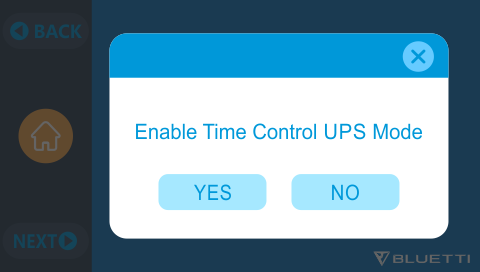 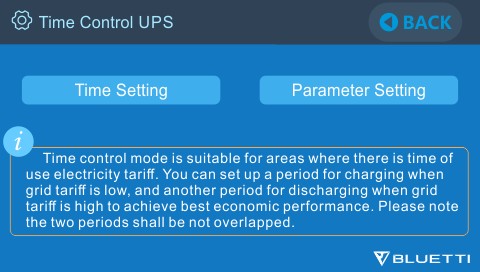 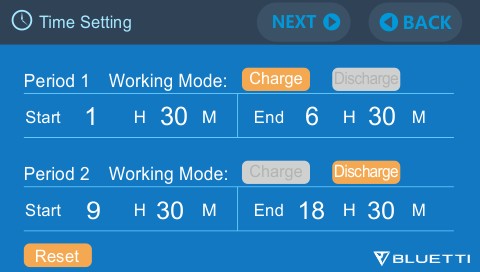 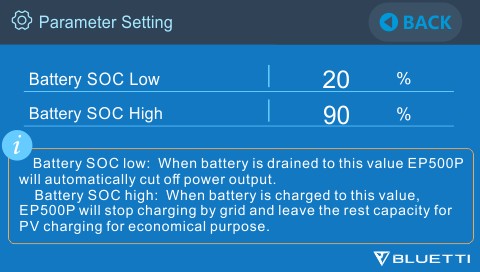 Режим пріоритету ФЕ ДБЖРежим пріоритету ФЕ: Цей режим рекомендований для регіонів зі стабільним електропостачанням. Батарея буде заряджатися в основному ФЕ для економії енергії.Примітка: У режимі пріоритету ФЕ ДБЖ EP500Pro можна заряджати лише через мережу до 30% ємності, а також розряджати до 30% ємності (ви можете налаштувати її до 100% для повної зарядки вручну на сенсорному екрані або в додатку), як «Зарезервована ємність для фотоелектричної зарядки». А решта ємності буде повністю заряджатися або від сонячної енергії, або від 2 перехідників.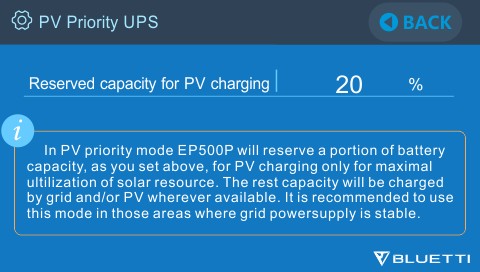 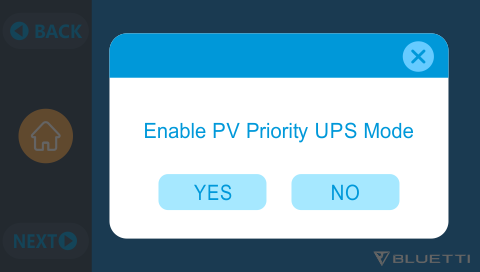 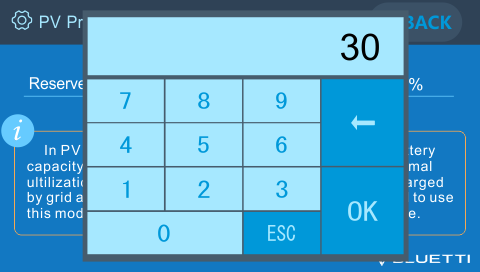 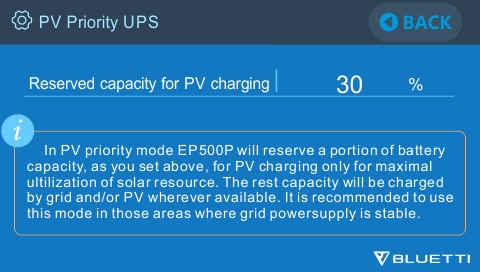 BLUETTIІндивідуальний режим ДБЖУ цьому режимі ДБЖ можна налаштувати час зарядки/ розрядки та високого/ низького СЗ батареї.Можливість відключення зарядки від мережі. Пристрій не заряджатиме батареї від мережі.Окрім контролю часу ДБЖ, задіяний головний перемикач зарядки від мережі та налаштування часового режиму. Параметри «Налаштування часу» та «Налаштування СЗ» діятимуть як у режимі пріоритету ФЕ, так і в режимі контролю часу.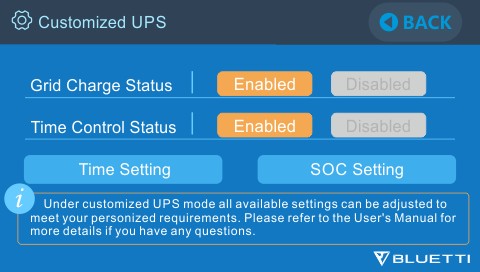 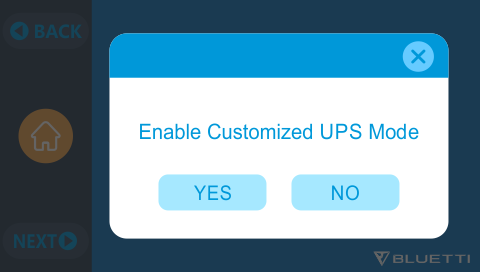 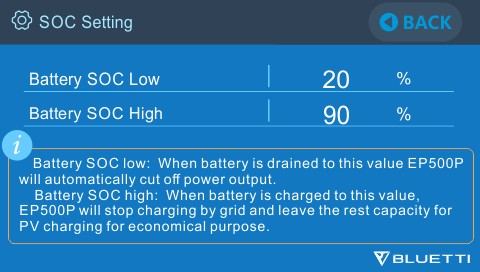 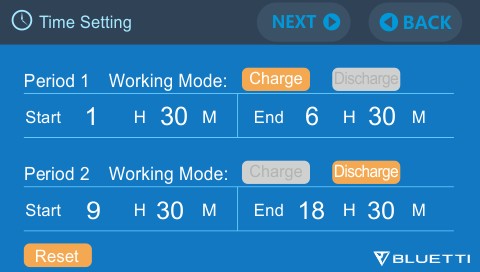 Просто увімкнітьФункція розщепленої фази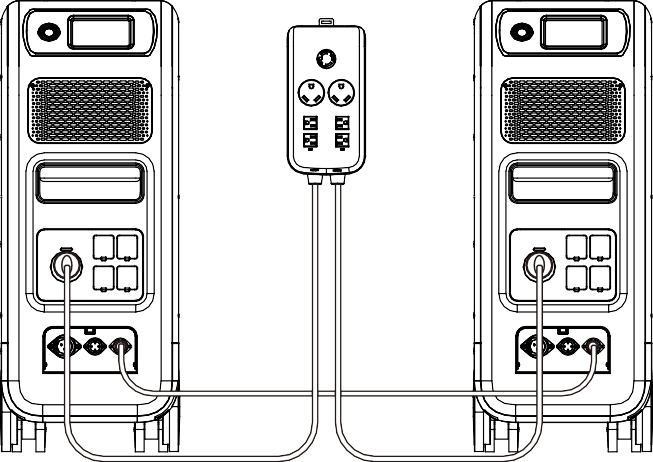 Примітка:Будь ласка, від'єднайте зарядний кабель змінного струму для обох пристроїв EP500Pro під час з’єднання до розщепленої фази.Для створення системи з розщепленою фазою для живлення силової шафи або допоміжної панелі необхідно залучити сертифікованого техніка.Попередження: Якщо ви наполягаєте на тому, щоб заряджати EP500Pro, який уже під’єднано до коробки з розщепленою фазою, переконайтеся, що провід L1/L2/N встановлено у правильному місці, інакше EP500Pro буде пошкоджено.L: Провід під напругою N: Нейтральний провідНалаштування «Тип машини» на екрані використовується для увімкнення або вимкнення виходу з розщепленою фазою. Виход з розщепленою фазою досягається шляхом з’єднання двох EP500Pro в одну систему живлення для подвоєння доступної вихідної потужності, напруги та ємності.«Розщеплена фаза» використовується лише для з’єднання обох *2 EP500Pro (виключно для версії 100-120 В EP500Pro). Потрібен Fusion Box (P30A) (продається окремо).Запуск функції розщепленої фази:Примітка: Буде активним тільки один сенсорний екран, якщо підключено два пристрої EP500Pro.Якщо один із EP500Pro вимкнеться, то функція з’єднання з розщепленою фазою автоматично вимкнеться.Крок 1: Підключіть вихідні кабелі від кожного з двох EP500Pro до Split Fusion Box Pro.BLUETTIКрок 2: Підключіть кабелю зв'язку від кожного з двох EP500Pro до Split Fusion Box Pro.Крок 3: Встановіть тип машини на «Розщеплена фаза» на EP500Pro.Крок 4: Виберіть «Master» (головний) або «Slave» (підпорядкований) на робочому EP500Pro. Якщо вибрати «Master» (головний), робочий EP500Pro буде керувати двома EP500Pro. Якщо вибрати «Slave» (підпорядкований), робочий EP500Pro буде встановлений як інший EP500Pro «Master» (головний).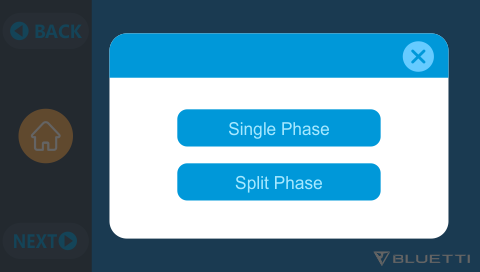 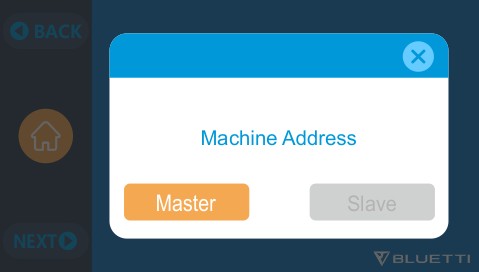 ПІДКЛЮЧЕННЯ 1 (стандартний режим)«Однофазний» встановлено як тип машини за замовчуванням, якщо працює один EP500Pro. Це єдине та правильне налаштування, якщо використовується один EP500Pro.Тип машини використовується лише для налаштування розщепленої фази, «Розщеплена фаза» використовується лише для підключення обох *2 EP500Pro (ексклюзивно для версії 100-120 В), з’єднаних 2 пари EP500Pro до однієї системи живлення, щоб подвоїти вихідну потужність, напругу, ємність. Для отримання детальної інформації зверніться до налаштування розщепленої фази.ПІДКЛЮЧЕННЯ 2 (режим живлення)У системі живлення з розщепленою фазою рекомендовано вибрати наш відповідний вхідний кабель змінного струму. Вхідні порти змінного струму двох машин під’єднані до L1, N, PE та L2, N, PE. Переконайтеся, що фаза двох пристроїв правильна.Цей вхідний кабель змінного струму (можна придбати додатково) розроблено для системи з розщепленою фазою. Один кінець кабелю підключається до розетки NEMA L14-30, а інший кінець під’єднується до інтерфейсу входу змінного струму обох двох пристроїв через авіаційний штекер. Потрібно переконатися, що фаза двох пристроїв правильна.Потужність струму штекера входу змінного струму має становити ≥30 А.Просто увімкнітьX( W Y(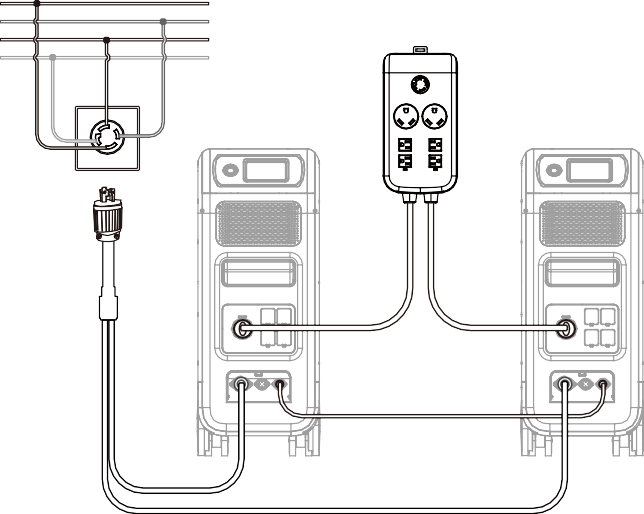 G(НЕПРАВИЛЬНЕ ПІДКЛЮЧЕННЯЗаборонено підключати EP500Pro до системи з розщепленою фазою, коли увімкнена зарядка змінним струмом, будь ласка, використовуйте кабель входу змінного струму (можна придбати додатково), щоб зарядити обидві електростанції в системі з розщепленою фазою. Неправильне підключення призведе до пошкодження батареї всередині електростанції, і ваша гарантія анулюється.X(L1)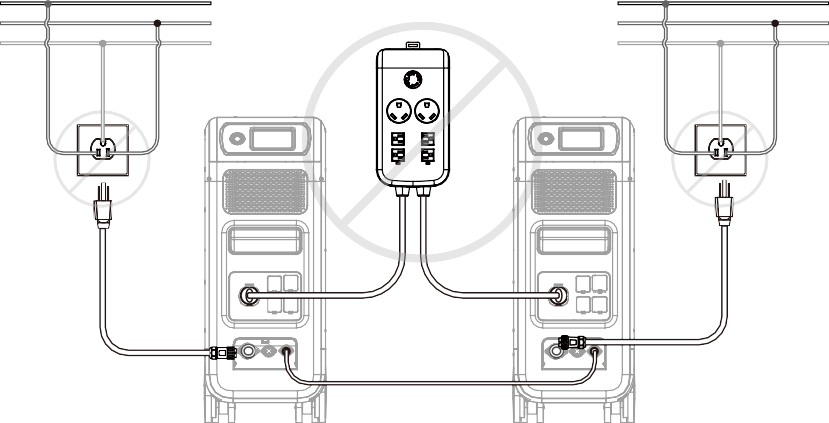 W(N)G(PE)Технічні характеристикиBLUETTIПросто увімкнітьBLUETTIЗберігання та технічне обслуговуванняБудь ласка, вимикайте пристрій і заряджайте його до 50-70% ємності кожного разу перед зберіганням.Щоб зберегти заряд батареї, розряджайте та повністю заряджайте пристрій принаймні один раз на 6 місяців.Під час використання або зберігання забезпечте належну вентиляцію.Тримайте пристрій подалі від будь-яких горючих матеріалів або газів. (32-113oF , 0-45oC ). Настійно рекомендується чисте та сухе середовище.Для очищення зовнішніх поверхонь від пилу та сміття настійно рекомендується використовувати сухі неабразивні тканини.Тримайте подалі від дітей і домашніх тварин.Нічого не кладіть на пристрій під час використанні або зберігання.Уникайте впливу на пристрій дощового чи вологого середовища та прямих сонячних променів.Просто увімкнітьВирішення проблемBLUETTIПросто увімкнітьBLUETTIПросто увімкнітьFAQ (Часті запитання)BLUETTIЯк отримати гарантію та розширену гарантію?Будь ласка, розмістіть свою післяпродажну вимогу у вигляді гарантійного талону, адресованого постачальнику, у якого ви замовляєте виріб. Розширена гарантія (якщо було придбано) набуде чинності після того, як гарантія за замовчуванням стане недійсною.Чи можна оновити пристрій?Прошивку, включаючи ARM, DSP, IoT і BMS, можна оновити онлайн через OTA, а параметри пристрою будуть налаштовані та оптимізовані.Чи можна заряджати і розряджати одночасно?Так, пристрій підтримує функцію наскрізної зарядки для виходу змінного струму та постійного струму. Ми рекомендуємо повністю заряджати пристрій принаймні раз на місяць, щоб продовжити термін служби батареї.Скільки існує режимів ДБЖ?Є 4 типи режиму ДБЖ, які ви можете вибрати: стандартний ДБЖ, контроль часу ДБЖ, режим пріоритету ФЕ ДБЖ та індивідуальний режим.Що таке затримка перемикання ДБЖ?20 мс від автономного ДБЖ.Чи можу я підключити два моїх EP500Pro до Fusion Box, щоб отримати подвійну вихідну потужність, напругу та ємність?Ви можете підключити два EP500 АБО два EP500Pro за допомогою Fusion Box. Пристрої мають бути одного типу та відповідного Fusion Box (P020A для EP500, P030A для EP500Pro). Ви не можете поєднувати EP500 і EP500Pro з Fusion Box.Чи можу я для зарядки цього виробу використовувати сонячні панелі сторонніх виробників?Так, сонячні панелі сторонніх виробників доступні, якщо вони містять роз’єми MC4, крім того, напруга (послідовно або паралельно) становить від 12 В до 150 В, а максимальна вхідна потужність становить 2400 Вт.Якщо напруга розімкнутого ланцюга панелей менше 550 В, ви можете вибрати фотоелектричний модуль, щоб знизити напругу для досягнення сонячної зарядки.Як дізнатися, чи добре працює мій прилад із електростанцією? Обчисліть загальне безперервне навантаження для ваших приладів. Поки вони не перевищують номінальну вихідну потужність електростанції, буде працювати.Як я можу підключити виріб до моєї домашньої коробки автоматичного вимикача?Щоб встановити мережеву систему живлення, необхідно залучити електрика з відповідним сертифікатом. Просто увімкнітьПідключіть дроти критичного обладнання від вашої основної електричної коробки до допоміжної панелі BLUETTI (додаткова опція).ДеклараціяДеякі зміни, а саме зовнішній вигляд або технічні характеристики, можуть бути непоміченими через зовнішній матеріал або вдосконалення апаратного забезпечення виробу.Компанія не несе відповідальності за будь-яку шкоду, спричинену форс-мажорними обставинами, такими як пожежі, тайфуни, повені, землетруси або навмисною недбалістю, неправильним використанням або іншими ненормальними умовами використання користувачем.За використання нестандартних перехідників і аксесуарів компенсація збитків не надається.Наша компанія не несе всієї відповідальності, якщо пошкодження спричинено неправильним використанням виробу згідно з інструкцією з експлуатації.Цей пристрій не підходить для використання на відповідному обладнанні або апаратах, що включають: Особиста безпека, такі як пристрої атомної енергії, аерокосмічні пристрої, транспортне обладнання, медичні пристрої тощо, або будь-яке обладнання чи апарати, які вимагають надзвичайно надійних джерел живлення. Ми не несемо відповідальності за нещасні випадки, пожежі, неправомірні чи недбалі дії, що спричинені таким обладнанням чи апаратами, які призводять до пошкодження.№ЗображенняЗображенняЗображенняКатегоріяКількість1EP500Pro електростанція12Кабель зарядки змінного струмуЗарядка EP500Pro через настінну розетку13Кабель ФЕ зарядкиЗарядка EP500Pro від сонячної енергії14EP500Pro електростанціяКерівництво користувачаБудь ласка, збережіть його для використання в майбутньому15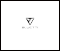 Гарантійний талонДля післяпродажного обслуговування16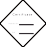 Сертифікат проходження перевірки якості1№ЗображенняКатегорія7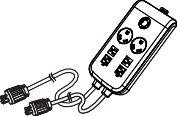 Split Phase Box Pro (P030A)Подвоїти потужність, вихідну потужність і напругу.8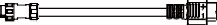 Від 12 В/30 А XT60 доавіаційної розетки12В/30A RV кабельДля виходу постійного струму 30 А.8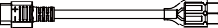 Від XT60 до SPC45Для підтримки джерела постійного струму для автофургона.12В/30A RV кабельДля виходу постійного струму 30 А.9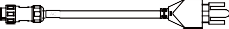 Кабель зарядки через генераторЗарядка EP500Pro через генератор.10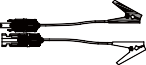 Кабель для зарядки через свинцево-кислотний акумуляторЗарядка EP500Pro через свинцево-кислотний акумулятор.11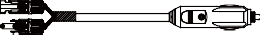 Автомобільний зарядний кабельЗарядка EP500Pro кабелем №3.12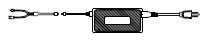 Перехідник T500 500 ВтДодатковий зарядний пристрій змінного струму на 500 Вт.13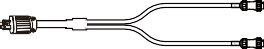 Зарядний кабель змінного струму для розділеної фазиЗарядка двох EP500Pro, підключених у режимі розділеної фази через розетку.14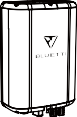 ФЕ спадаючий модуль (D300S)Заряджайте EP500Pro через дахові/жорсткі панелі.15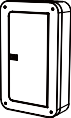 Допоміжна панельІнтегруйте електростанцію в домашню схему як резервне ДБЖ.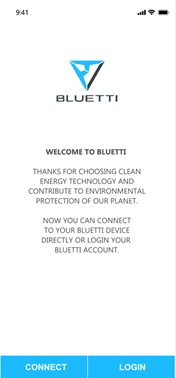 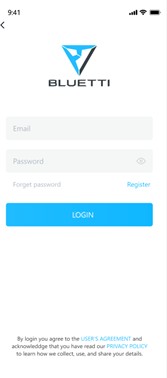 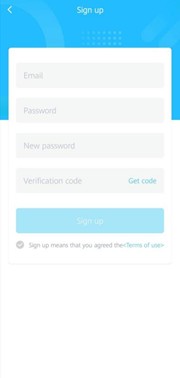 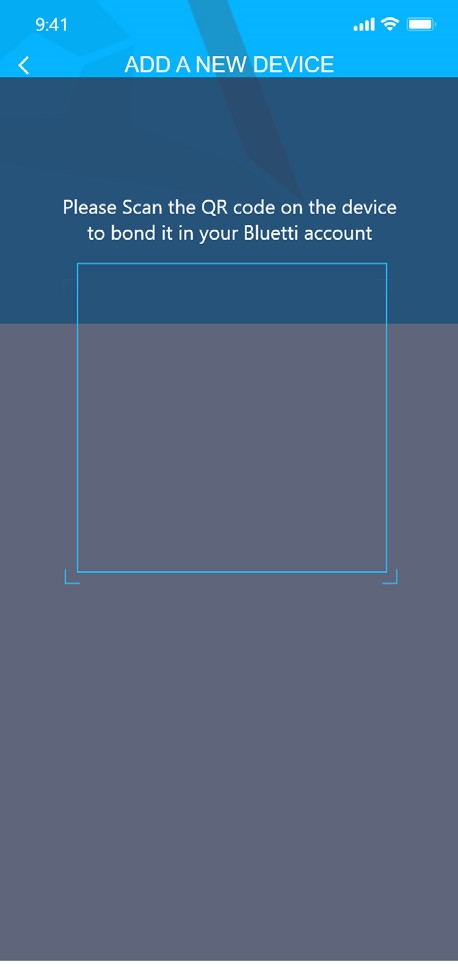 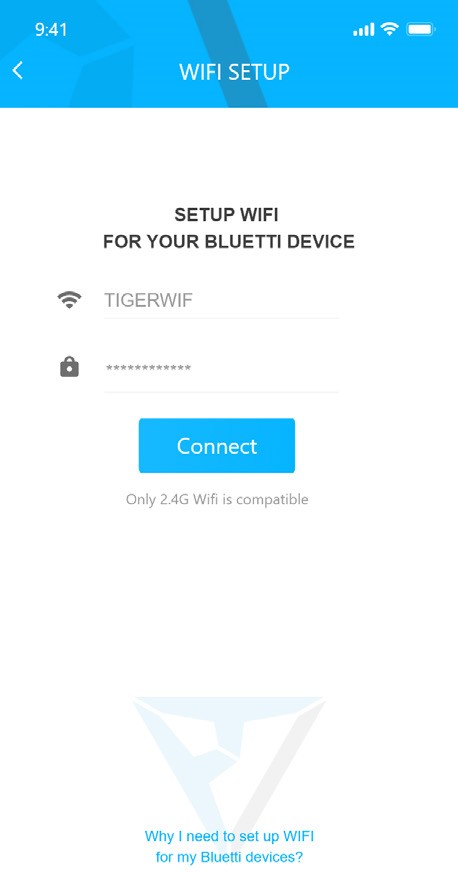 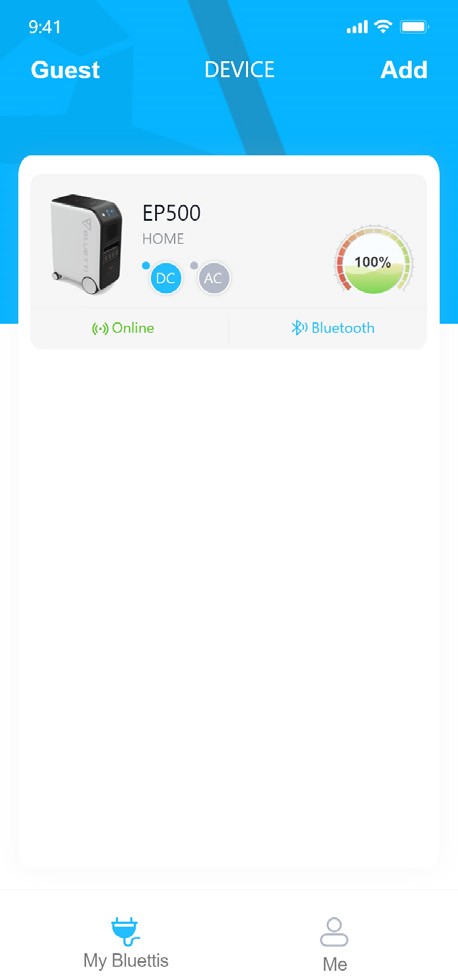 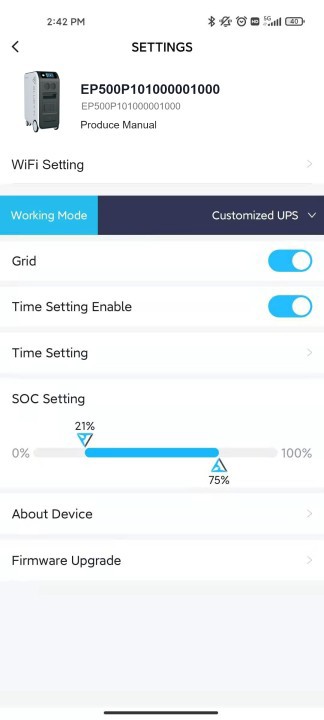 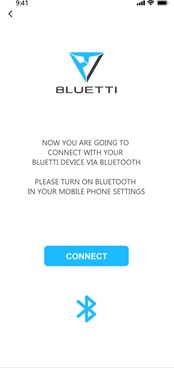 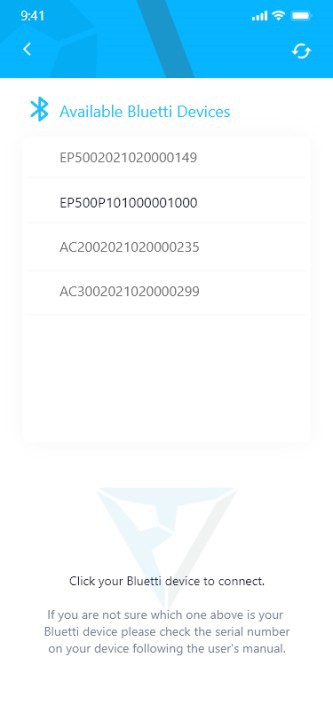 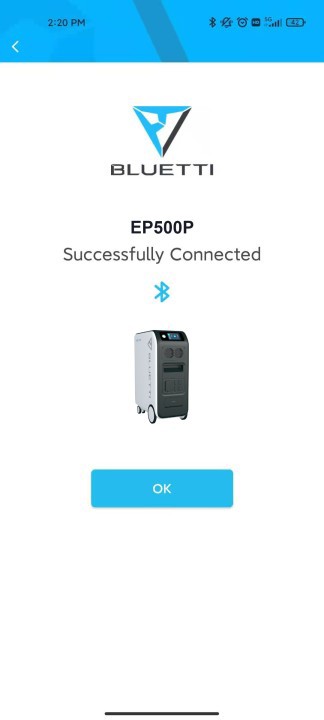 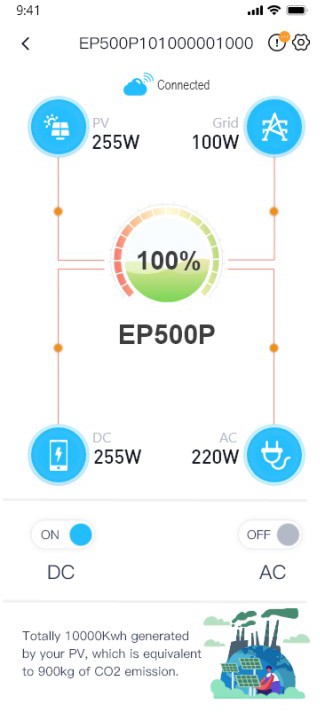 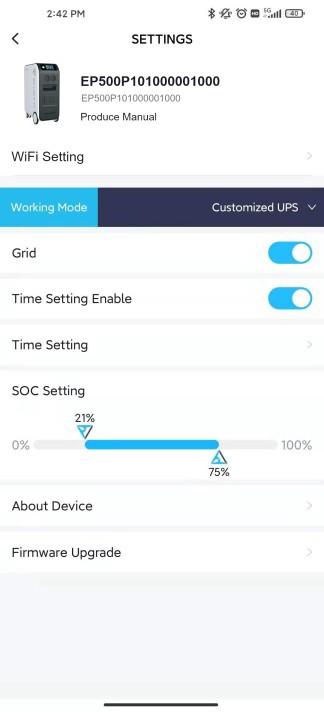 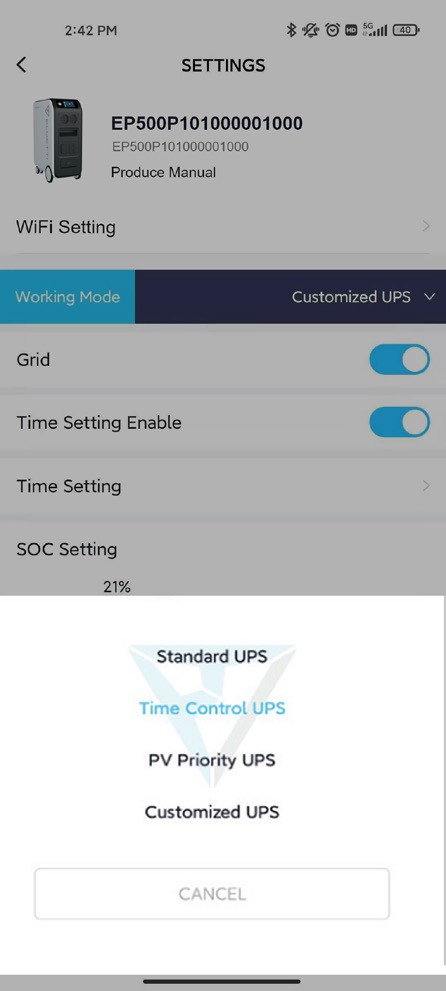 Кухонне обладнання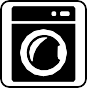 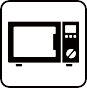 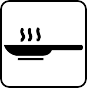 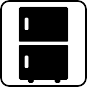 Кухонне обладнанняКухонне обладнанняКухонне обладнанняКухонне обладнанняКухонне обладнанняХолодильник 700 Вт (24 год)2,3 днівЕлектрична сковорода 1500 Вт2,7 годинМікрохвильова піч 1000 Вт4,2 годинПральна машина 500 Вт (1000 Вт)4-7,66 годинДомашнє обладнанняДомашнє обладнанняДомашнє обладнанняДомашнє обладнанняДомашнє обладнанняДомашнє обладнанняОбігрівач 1500 Вт2,7 годинКондиціонер 8000 Вт1,6 годинСмартфон 18 Вт-год96 разівНоутбук 45 Вт-год59 разівНастільний комп'ютер 300 Вт12 годинCPAP 40 Вт64 годинІнструментиНастільна шліфувальний верстатЗварювальний агрегатЦиркулярна пила1400 Вт1800 Вт1400 Вт (2300 Вт)2,9 годин2,3 годин1,7-2,9 годинТранспортуванняТранспортуванняЕлектромобільЕлектричний велосипед1800 Вт500Вт11,2-13,3 миль7,6 разівМодельEP500Pro ЯпоніяEP500Pro СШАEP500Pro СШАEP500Pro ЄС/ Великобританія/ АвстраліяВага нетто83 кг83 кг83 кг83 кгРозміри580*300*760 мм580*300*760 мм580*300*760 мм580*300*760 ммТемпература зарядки0-40 ℃ 0-40 ℃ 0-40 ℃ 0-40 ℃ Температура розрядки-20-40 ℃ -20-40 ℃ -20-40 ℃ -20-40 ℃ Температура зберігання-25-40 ℃ -25-40 ℃ -25-40 ℃ -25-40 ℃ Вологість робочого середовища10-90%10-90%10-90%10-90%СертифікаціяPSE, FCC, CE, UN38.3, msds, UL, SAA та ROHSPSE, FCC, CE, UN38.3, msds, UL, SAA та ROHSPSE, FCC, CE, UN38.3, msds, UL, SAA та ROHSPSE, FCC, CE, UN38.3, msds, UL, SAA та ROHSЄмність5120 Вт-год (100 А-год)5120 Вт-год (100 А-год)5120 Вт-год (100 А-год)5120 Вт-год (100 А-год)Тип батареїLiFePO4LiFePO4LiFePO4LiFePO4Стандартна напруга батареї51.2 В пост.струму51.2 В пост.струму51.2 В пост.струму51.2 В пост.струмуДіапазон напруги елементу батареї44,8-57,6 В пост.струму44,8-57,6 В пост.струму44,8-57,6 В пост.струму44,8-57,6 В пост.струмуЗахист від короткого замиканняПередбаченоПередбаченоПередбаченоПередбаченоЗахист від перевищення температуриПередбаченоПередбаченоПередбаченоПередбаченоСТМПВбудованеВбудованеВбудованеВбудованеЗахист від перевищення температуриЗахист від перевищення температуриЗахист від перевищення температуриЗахист від перевищення температуриЗахист від перевищення температуриПеревищення температури розрядки65℃65℃65℃65℃Відновлення від перевищення температури розрядки55℃55℃55℃55℃Перевищення температури зарядки55℃55℃55℃55℃Відновлення від перевищення температури зарядки45℃45℃45℃45℃Вихід змінного струмуВихід змінного струмуВихід змінного струмуВихід змінного струмуВихід змінного струмуІнвертор змінного струму*5 3000Вт всього*5 3000Вт всього*3 3000Вт всього*3 3000Вт всьогоНомінальна вихідна напруга100 В змін.струму120 В змін.струму120 В змін.струму220-240В змін.струмуНомінальна вихідна частота50/60 Гц50/60 Гц50/60 Гц50/60 ГцНомінальна безперервна потужність3000 Вт3000 Вт3000 Вт3000 ВтНомінальний вихідний струм30A25A25A13AПотужність перевантаження3100Вт ＜ навантаження ＜ 3750Вт, 2хв; 3750Вт ＜ навантаження ＜ 4500Вт, 5с;4500Вт ＜ навантаження ＜ 6000Вт, 500мс3100Вт ＜ навантаження ＜ 3750Вт, 2хв; 3750Вт ＜ навантаження ＜ 4500Вт, 5с;4500Вт ＜ навантаження ＜ 6000Вт, 500мс3100Вт ＜ навантаження ＜ 3750Вт, 2хв; 3750Вт ＜ навантаження ＜ 4500Вт, 5с;4500Вт ＜ навантаження ＜ 6000Вт, 500мс3100Вт ＜ навантаження ＜ 3750Вт, 2хв; 3750Вт ＜ навантаження ＜ 4500Вт, 5с;4500Вт ＜ навантаження ＜ 6000Вт, 500мсПродуктивність>88%>88%>88%>88%Сумарний коефіцієнт нелінійних спотворень<5%<5%<5%<5%Вихід постійного струмуВихід постійного струмуВихід постійного струмуВихід постійного струмуВихід постійного струмуПорт прикурювача*1 12В пост.струму/ 10A*1 12В пост.струму/ 10A*1 12В пост.струму/ 10A*1 12В пост.струму/ 10ADC 5521*2 12В пост.струму/ 10A*2 12В пост.струму/ 10A*2 12В пост.струму/ 10A*2 12В пост.струму/ 10AUSB-A*2 5В пост.струму/3A всього*2 5В пост.струму/3A всього*2 5В пост.струму/3A всього*2 5В пост.струму/3A всьогоUSB-A (швидка зарядка)*2 3,6-12В пост.струму/36Вт*2 3,6-12В пост.струму/36Вт*2 3,6-12В пост.струму/36Вт*2 3,6-12В пост.струму/36ВтUSB-C (Type-C)*2 20В пост.струму/5A; 5-15В пост.струму/3A*2 20В пост.струму/5A; 5-15В пост.струму/3A*2 20В пост.струму/5A; 5-15В пост.струму/3A*2 20В пост.струму/5A; 5-15В пост.струму/3AБездротова зарядна панель*2 5Вт/7,5Вт/10Вт/15Вт*2 5Вт/7,5Вт/10Вт/15Вт*2 5Вт/7,5Вт/10Вт/15Вт*2 5Вт/7,5Вт/10Вт/15ВтRV порт*1 12В пост.струму/ 30A*1 12В пост.струму/ 30A418 Вт>навантаження, 2с418 Вт>навантаження, 2сПримітка: Порт прикурювача поділяє струм 10 А з *2 портами DC5521 у паралельній схемі.Примітка: Порт прикурювача поділяє струм 10 А з *2 портами DC5521 у паралельній схемі.Примітка: Порт прикурювача поділяє струм 10 А з *2 портами DC5521 у паралельній схемі.Примітка: Порт прикурювача поділяє струм 10 А з *2 портами DC5521 у паралельній схемі.Примітка: Порт прикурювача поділяє струм 10 А з *2 портами DC5521 у паралельній схемі.Вхід змінного струмуВхід змінного струмуВхід змінного струмуВхід змінного струмуВхід змінного струмуНапруга на вході85-110В змін.струму/ Японія102-132В змін.струму/ США102-132В змін.струму/ США207-253В змін.струму ЄС/ Великобританія/ АвстраліяЧастота на вході47Гц-63Гц47Гц-63Гц47Гц-63Гц47Гц-63ГцМакс. вхідний струм30A30A30A30AНалаштований вхідний струмПопередньо встановлено на 15 А, можна змінити на екраніПопередньо встановлено на 15 А, можна змінити на екраніПопередньо встановлено на 15 А, можна змінити на екраніПопередньо встановлено на 15 А, можна змінити на екраніДіапазон напруги зарядки змінного струму90-264В змін.струму90-264В змін.струму90-264В змін.струму90-264В змін.струмуДіапазон частота зарядки З.С.47Гц-63ГцПотужність зарядки3000 Вт макс.ФЕ вхідФЕ вхідМакс. вхідна напруга150В пост.струмуДіапазон напруги СТМП12-150В пост.струмуМакс. потужність входу1200Вт*2Номінальний вхідний струм12A*2Код помилкиСписок помилокВирішення проблем001Попередження D-AMCUБудь ласка, зверніться до дилера, якщо після перезавантаження пристрою помилка не зникає.002Попередження D-BMSБудь ласка, зверніться до дилера, якщо після перезавантаження пристрою помилка не зникає.003Помилка зв’язку D-AБудь ласка, зверніться до дилера, якщо після перезавантаження пристрою помилка не зникає.004Висока напруга батареї- обладнанняБудь ласка, зверніться до дилера, якщо після перезавантаження пристрою помилка не зникає.005Висока напруга на шині - обладнанняБудь ласка, зверніться до дилера, якщо після перезавантаження пристрою помилка не зникає.006Низька напруга SPSБудь ласка, зверніться до дилера, якщо після перезавантаження пристрою помилка не зникає.007Попередження щодо вентилятора - обладнанняОчистіть або замініть вентилятор, щоб забезпечити належну вентиляцію.Будь ласка, зверніться до дилера, якщо після перезавантаження пристрою помилка не зникає.008ЗПС (захист від перевищення струму) - обладнанняБудь ласка, зверніться до дилера, якщо після перезавантаження пристрою помилка не зникає.009Помилка плавного запуску LLCБудь ласка, зверніться до дилера, якщо після перезавантаження пристрою помилка не зникає.010Помилка плавного запуску шиниБудь ласка, зверніться до дилера, якщо після перезавантаження пристрою помилка не зникає.011Висока напруга H-BUSБудь ласка, зверніться до дилера, якщо після перезавантаження пристрою помилка не зникає.012Висока напруга на шиніБудь ласка, зверніться до дилера, якщо після перезавантаження пристрою помилка не зникає.013Висока напруга на LLC-шиніБудь ласка, зверніться до дилера, якщо після перезавантаження пристрою помилка не зникає.014Низька напруга на шиніБудь ласка, зверніться до дилера, якщо після перезавантаження пристрою помилка не зникає.015Висока вхідна напруга постійного струмуБудь ласка, зверніться до дилера, якщо після перезавантаження пристрою помилка не зникає.016Низька вхідна напруга постійного струмуБудь ласка, зверніться до дилера, якщо після перезавантаження пристрою помилка не зникає.017Перевищення струму входу постійного струмуБудь ласка, зверніться до дилера, якщо після перезавантаження пристрою помилка не зникає.018Перевищення струму на виході інвертораВихідна потужність навантаження перевищує межу.Будь ласка, зверніться до дилера, якщо після перезавантаження пристрою помилка не зникає.019Висока напруга інвертораБудь ласка, перевірте, чи вихід навантаження відповідає специфікаціям пристрою.Увімкніть змінний струм після перезавантаження, будь ласка, зв’яжіться з дилером, якщо помилка не зникає.020Низька напруга інвертораБудь ласка, перевірте, чи вихід навантаження відповідає специфікаціям пристрою.Увімкніть змінний струм після перезавантаження, будь ласка, зв’яжіться з дилером, якщо помилка не зникає.021Перевищення струму на вході мережіБудь ласка, перевірте, чи вхід струму відповідає специфікаціям пристрою.Увімкніть змінний струм після перезавантаження, будь ласка, зв’яжіться з дилером, якщо помилка не зникає.022Коротке замикання на виході інвертораБудь ласка, від'єднайте навантаження, щоб переконатися, що навантаження підключено належним чином.Натисніть, щоб очистити історію аварійних сигналів.023Захист інвертора від перевантаженняБудь ласка, від'єднайте навантаження, щоб переконатися, що вихідна потужність навантажень відповідає обмеженню пристрою. Натисніть, щоб очистити історію аварійних сигналів.024Помилка інтеграції фазиПеревірте вхідний дріт і перевірте, чи добре працює блок «Master» (головний) або «Slave» (підпорядкований).025Коротке замикання реле змінного струмуБудь ласка, зверніться до дилера, якщо після перезавантаження пристрою помилка не зникає.026Розімкнутий ланцюг реле змінного струмуБудь ласка, зверніться до дилера, якщо після перезавантаження пристрою помилка не зникає.027Коротке замикання реле навантаженняБудь ласка, зверніться до дилера, якщо після перезавантаження пристрою помилка не зникає.028Розімкнутий ланцюг реле навантаженняБудь ласка, зверніться до дилера, якщо після перезавантаження пристрою помилка не зникає.029Помилка плавного запуску INVБудь ласка, зверніться до дилера, якщо після перезавантаження пристрою помилка не зникає.049Перевищення струму PV1Будь ласка, зверніться до дилера, якщо після перезавантаження пристрою помилка не зникає.050Перевищення струму PV2Будь ласка, зверніться до дилера, якщо після перезавантаження пристрою помилка не зникає.051Перевищення напруги PV1Перевірте, чи напруга розімкнутого ланцюга сонячних панелей перевищує стандарт вхідної напруги EP500Pro.052Перевищення напруги PV2Перевірте, чи напруга розімкнутого ланцюга сонячних панелей перевищує стандарт вхідної напруги EP500Pro.053D-BAT повнаБатарея повна.054D-BAT розряджена.Батарея розряджена.Коли СЗ ＞ 5%, аварійний сигнал зникає. Потрібно знову увімкнути З.С. на екрані.055Попередження про перевантаження інвертораВихідна потужність навантаження перевищує межу.056Попередження про перевантаження змінним струмомВихідна потужність навантаження перевищує межу.057Висока напруга мережіПеревірте, чи відповідає напруга мережі стандарту вхідної напруги EP500Pro.058Низька напруги мережіПеревірте, чи відповідає напруга мережі стандарту вхідної напруги EP500Pro.059Висока частота мережіПеревірте, чи відповідає частота мережі вхідній частоті EP500Pro.060Низька частота мережіПеревірте, чи відповідає частота мережі вхідній частоті EP500Pro.061Помилка мультизв'язкуПеревірте, чи правильно під’єднано кабель зв’язку.Очистіть історію аварійних сигналів або перезапустіть пристрій.062Багатоадресна помилкаПеревірте, чи правильно під’єднано кабель зв’язку.Перевірте, чи правильно під’єднано кабель зв’язку.Очистіть історію аварійних сигналів або перезапустіть пристрій.063Помилка мультисинхронізаціїПеревірте, чи правильно під’єднано кабель зв’язку.Очистіть історію аварійних сигналів або перезапустіть пристрій.064Помилка фази Multi BrakБудь ласка, перевірте, чи вхід напруги змінного струму відповідає специфікаціям пристрою.Очистіть історію аварійних сигналів або перезапустіть пристрій.065Помилка паралелі ФЕБудь ласка, перевірте, чи налаштування увімкнення паралельного ФЕ відповідає ФЕ входу.Будь ласка, зверніться до дилера, якщо після перезавантаження пристрою помилка не зникає.081Переривання зв'язку СКББудь ласка, зверніться до дилера, якщо після перезавантаження пристрою помилка не зникає.082Переривання зв'язку РК-екрануБудь ласка, зверніться до дилера, якщо після перезавантаження пристрою помилка не зникає.083Помилка читання та запису EEPROMБудь ласка, зверніться до дилера, якщо після перезавантаження пристрою помилка не зникає.084Помилка конфігурації DSPБудь ласка, зверніться до дилера, якщо після перезавантаження пристрою помилка не зникає.085Помилка читання та запису RTCБудь ласка, зверніться до дилера, якщо після перезавантаження пристрою помилка не зникає.086Порт 12В/30A OCPБудь ласка, від’єднайте прилади від портів DC 12В/30A.Очистіть історію аварійних сигналів або перезапустіть пристрій.087Порт 12В/10A OCPБудь ласка, від’єднайте прилади від портів DC 12В/10A.Очистіть історію аварійних сигналів або перезапустіть пристрій.088Порт USB/TYPE-C/PDПоточний високийБудь ласка, від’єднайте пристрої від портів USB. Очистіть історію аварійних сигналів або перезапустіть пристрій.089Високий вихідний струм DC12В/30AБудь ласка, від’єднайте прилади від портів DC 12В/30A.Очистіть історію аварійних сигналів або перезапустіть пристрій.090Високий вихідний струм DC12В/10AБудь ласка, від’єднайте прилади від портів DC 12В/10A.Очистіть історію аварійних сигналів або перезапустіть пристрій.091Помилка плавного запуску виходу постійного струмуБудь ласка, зверніться до дилера, якщо після перезавантаження пристрою помилка не зникає.092Коротке замикання виходу DC12В/30AБудь ласка, від’єднайте прилади від вихідних портів постійного струму.093Коротке замикання виходу DC12В/10AБудь ласка, від’єднайте прилади від вихідних портів постійного струму.094Порт USB/TYPE-C/PDЗаблокованоБудь ласка, від'єднайте навантаження, щоб переконатися, що вихідна потужність навантажень відповідає обмеженню пристрою.Будь ласка, зверніться до дилера, якщо після перезавантаження пристрою помилка не зникає.095Порт П.С. 12В/30A заблокованоБудь ласка, від'єднайте навантаження, щоб переконатися, що вихідна потужність навантажень відповідає обмеженню пристрою.Будь ласка, зверніться до дилера, якщо після перезавантаження пристрою помилка не зникає.096Порт П.С. 12В/10A заблокованоБудь ласка, від'єднайте навантаження, щоб переконатися, що вихідна потужність навантажень відповідає обмеженню пристрою. Будь ласка, зверніться до дилера, якщо після перезавантаження пристрою помилка не зникає.097Ненормальна температура СКББудь ласка, зберігайте EP500Pro при рекомендованій температурі та залиште його, доки температура всередині не повернеться до нормальних значень.098Перевищення напруги СКББудь ласка, зверніться до дилера, якщо після перезавантаження пристрою помилка не зникає.099Низька напруга СКББудь ласка, зверніться до дилера, якщо після перезавантаження пристрою помилка не зникає.100Перевищення струму СКББудь ласка, зверніться до дилера, якщо після перезавантаження пристрою помилка не зникає.101Помилка попередньої зарядки СКББудь ласка, зверніться до дилера, якщо після перезавантаження пристрою помилка не зникає.102Коротке замикання на виході СКББудь ласка, зверніться до дилера, якщо після перезавантаження пристрою помилка не зникає.107Ненормальна температураБудь ласка, залиште пристрій при рекомендованій температурі на кілька годин для відновлення. Будь ласка, зверніться до дилера, якщо після перезавантаження пристрою помилка не зникає.108Несправність вентилятораОчистіть або замініть вентилятор, щоб забезпечити належну вентиляцію. Будь ласка, зверніться до дилера, якщо після перезавантаження пристрою помилка не зникає.